Alicja Cholewa-ZawadzkaRozkład materiału z tematami lekcji(opracowany zgodnie z nową podstawą programową 
kształcenia w zawodach szkolnictwa branżowego 
obowiązującą od 2019 r.) Język angielski zawodowy – Branża hotelarsko-gastronomiczno-turystyczna (HGT)CAREER PATHS: HOTELS & CATERINGBook 1Poziom A1 wg CEF (ESOKJ)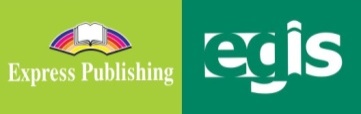 wrzesień 2021WSTĘP Hotels & Catering to publikacja należąca do serii Career Paths. Podręczniki z tej serii polecane są dla uczniów techników lub innych szkół zawodowych o odpowiednim profilu oraz tych, którzy chcą rozwijać swoje umiejętności językowe w zakresie języka angielskiego zawodowego (vocational English). Autorzy serii założyli, że przystępujący do poznawania języka zawodowego znają już podstawy gramatyki języka angielskiego, a słownictwo ogólne mają opanowane na tyle, że potrafią się komunikować przynajmniej na podstawowym poziomie, wykorzystując właściwe funkcje językowe.Podręcznik podzielony został na trzy części: Book 1, Book 2 i Book 3, z których każda zawiera 15 rozdziałów. Poszczególne części odpowiadają kolejno poziomowi A1, A2 i B1 w Europejskim Systemie Opisu Kształcenia Językowego (Common European Framework of Reference for Languages).Prezentowany rozkład materiału (RM) podzielono w następujący sposób: znajomość środków językowych,rozumienie wypowiedzi & przetwarzanie wypowiedzi,tworzenie wypowiedzi i reagowanie na wypowiedzi, materiał ćwiczeniowy.Materiał zawarty w podręczniku w części Book 1 może być zrealizowany w trakcie ok. 30 godzin lekcyjnych (plus powtórki materiału i testy). W rozkładzie materiału (RM) zamieszczono informacje dotyczące każdej lekcji zawartej w podręczniku w odniesieniu do materiału tematyczno-leksykalnego (znajomość środków językowych) oraz ćwiczonych umiejętności językowych (rozumienie i przetwarzanie wypowiedzi oraz tworzenie wypowiedzi i reagowanie na nie). Na realizację każdego rozdziału (Unit) przeznaczono 2 godziny lekcyjne:pierwsza – wprowadzenie nowego słownictwa i praca z tekstem, co stanowi przygotowanie do kolejnej lekcji, podczas której uczeń będzie w sposób czynny korzystał z nowo poznanych słów i zwrotów; druga – rozwijanie umiejętności rozumienia ze słuchu oraz sprawności produktywnych, czyli mówienia i pisania, w tym odtwarzanie przez uczniów wysłuchanego dialogu, a następnie wielokrotne powtarzanie własnych wersji tego dialogu ze zmianą ról i wprowadzaniem nowych informacji szczegółowych. Mówienie często sprawia uczniom, zwłaszcza mniej zaawansowanym językowo, największe problemy. Z tego względu proponuje się, by na ćwiczenie tej sprawności językowej przeznaczyć możliwie dużo czasu. Samodzielne odegranie zadanej roli w języku angielskim zapewni uczniom nie tylko poczucie sukcesu i zadowolenia z siebie, ale będzie również motywacją do dalszej pracy. Rozwijanie umiejętności pisania to ostatni element każdego rozdziału, który nauczyciel może wykorzystać jako pracę domową. Po zrealizowaniu materiału w rozdziale uczeń jest przygotowany do wykonania zadania samodzielnie, zna potrzebne słownictwo i poznał wzór danej formy wypowiedzi pisemnej.Wiadomo, że w nauce, zwłaszcza języka obcego, bardzo ważne jest powtarzanie i utrwalanie nowopoznanego materiału. Stąd, po każdych trzech rozdziałach proponuje się jego powtórkę w dowolnej formie (np. ponowne odegranie ról, gry językowe wykorzystujące słownictwo zawodowe itp.) lub sprawdzian pokazujący stopień opanowania zrealizowanego materiału. W RM zaproponowano również poświęcenie jednej godziny dydaktycznej na lekcję organizacyjną. Dodatkowo w RM nauczyciel znajdzie propozycje tematów lekcji. Przedstawiony poniżej szczegółowy RM do podręcznika Hotels & Catering – Book 1 jest propozycją i może być modyfikowany lub stanowić punkt wyjścia do konstruowania indywidualnych rozkładów materiału dostosowanych do konkretnych warunków i możliwości edukacyjnych uczniów. W RM zamieszczono również informacje dotyczące realizacji wymagań nowej podstawy programowej w zakresie języka obcego zawodowego (JOZ) (np. 1.1, 2a.1, 3b.1, 4a.3 itd., gdzie oznaczenie przed kropką odnosi się do efektów kształcenia, a oznaczenie po kropce – do kryteriów ich weryfikacji). Zabieg taki powoduje, że proponowany RM jest szczególnie pomocny dla nauczyciela w jego pracy dydaktycznej. Materiał dodatkowy (wyszczególniony w tabeli innym kolorem tła) to przede wszystkim Glossary (słowniczek) znajdujący się w podręczniku (po każdych 15 rozdziałach) oraz komponent cyfrowy, tzw. digibook, zawierający m.in. filmy dokumentalne. Kurs składa się z:podręcznika (Student’s Book), kompletu dwóch płyt CD do użytku w klasie (Class Audio CDs), które zawierają nagrania wszystkich dialogów prezentowanych w podręczniku,książki nauczyciela (Teacher’s Guide) ze szczegółowymi scenariuszami lekcji, zapisami nagrań oraz kluczem odpowiedzi do wszystkich zadań znajdujących się w podręczniku.Hotels & Catering to podręcznik, który zapewni korzystającym z niego nie tylko doskonalenie znajomości języka angielskiego, ale także poszerzenie wiedzy w interesującym ich obszarze zawodowym.Rozkład materiału – seria CAREER PATHS: HOTELS & CATERINGBOOK 1STRONAZNAJOMOŚĆ ŚRODKÓW JĘZYKOWYCHROZUMIENIE WYPOWIEDZI& PRZETWARZANIE WYPOWIEDZITWORZENIE WYPOWIEDZI& REAGOWANIE NA WYPOWIEDZIMATERIAŁ DODATKO-WY**DATA*ZNAJOMOŚĆ ŚRODKÓW JĘZYKOWYCHROZUMIENIE WYPOWIEDZI& PRZETWARZANIE WYPOWIEDZITWORZENIE WYPOWIEDZI& REAGOWANIE NA WYPOWIEDZIMATERIAŁ DODATKO-WY**LEKCJA  1…………Temat lekcji: 1. Lekcja organizacyjna. Temat lekcji: 1. Lekcja organizacyjna. Temat lekcji: 1. Lekcja organizacyjna. Temat lekcji: 1. Lekcja organizacyjna. UNIT 1 – Meet our staffUNIT 1 – Meet our staffUNIT 1 – Meet our staffUNIT 1 – Meet our staffUNIT 1 – Meet our staffLEKCJE  2–3str. 4–5Leksyka i tematyka: słownictwo związane z hotelami: front desk clerk, valet, bellhop, elewator operator, concierge, housekeeper, maintenance worker, night auditor, doorman, teamwork, check inrzeczowniki/wyrażenia: financial matters, co-workers, goals, choice, experience, employee of the month czasowniki: share, fix, rent, park, handle, greetprzymiotniki: regular, important, local, previous przysłówki: finally, probably, mostlyzwroty, np. What’s your favorite part of your job? Do your co-workers help you do your job? What is your goal as a … ? uściślanie informacji, np. Could you repeat that please? I’m sorry? Could you say that a little louder, please? I’m sorry, I don’t understand? One more time, please? Is that right? 1.1, 6a.1, 6a.4, 6a.5Czytanie, słuchanie i mówienie: Employee of the Month (wywiad z pracownikiem miesiąca w hotelowym biuletynie informacyjnym) – zadanie typu P/F; dobieranie definicji do podanych zawodów; zastępowanie wyróżnionych fragmentów zdań wyrazami o podobnym znaczeniu (uzupełnianie brakujących liter); odpowiedź na pytanie otwarte Słuchanie, czytanie i pisanie:wywiad dziennikarki z pracownikiem miesiąca – odpowiedzi na pytania (wybór wielokrotny); uzupełnianie luk w dialogu 2a.1, 2a.2, 2b.1, 2b.2, 5.3, 6c.3, 6d.5, 6d.6Mówienie: opisywanie ilustracji i czynności przedstawionych na ilustracjach + określanie zakresu obowiązków osób na ilustracjachodpowiedzi na pytania: jakie rodzaje pracy są dostępne w hotelu oraz jakie czynności wykonują pracownicy hoteluprzedstawianie zawodów, jakie można wykonywać w hotelu (w parach) dialog sterowany – wywiad z pracownikiem miesiąca (odgrywanie ról dziennikarki i pracownika miesiąca, na podstawie dialogu w ćw. 7) (w parach) odgrywanie własnych dialogów, w których dziennikarz rozmawia z pracownikiem miesiąca o jej/jego pracy, o współpracownikach oraz jej/jego celach w pracy (ćw. 8)Pisanie: notatka z przeprowadzonego wywiadu (an interview note sheet) z pracownikiem miesiąca (na podstawie ćw. 8) 3a.1, 3a.4, 3a.5, 3b.1, 3b.3, 3b.4, 3b.5, 4a.1, 4a.2, 4a.3, 4a.5, 4a.6, 4a.7, 4a.8, 4b.2, 4b.8, 5.1, 5.3, 6b.2, 6d.5, 6d.6 SB Book 1, Glossary – str. 34–39DigiBook – Unit 1LEKCJE  2–3str. 4–5Leksyka i tematyka: słownictwo związane z hotelami: front desk clerk, valet, bellhop, elewator operator, concierge, housekeeper, maintenance worker, night auditor, doorman, teamwork, check inrzeczowniki/wyrażenia: financial matters, co-workers, goals, choice, experience, employee of the month czasowniki: share, fix, rent, park, handle, greetprzymiotniki: regular, important, local, previous przysłówki: finally, probably, mostlyzwroty, np. What’s your favorite part of your job? Do your co-workers help you do your job? What is your goal as a … ? uściślanie informacji, np. Could you repeat that please? I’m sorry? Could you say that a little louder, please? I’m sorry, I don’t understand? One more time, please? Is that right? 1.1, 6a.1, 6a.4, 6a.5Czytanie, słuchanie i mówienie: Employee of the Month (wywiad z pracownikiem miesiąca w hotelowym biuletynie informacyjnym) – zadanie typu P/F; dobieranie definicji do podanych zawodów; zastępowanie wyróżnionych fragmentów zdań wyrazami o podobnym znaczeniu (uzupełnianie brakujących liter); odpowiedź na pytanie otwarte Słuchanie, czytanie i pisanie:wywiad dziennikarki z pracownikiem miesiąca – odpowiedzi na pytania (wybór wielokrotny); uzupełnianie luk w dialogu 2a.1, 2a.2, 2b.1, 2b.2, 5.3, 6c.3, 6d.5, 6d.6Mówienie: opisywanie ilustracji i czynności przedstawionych na ilustracjach + określanie zakresu obowiązków osób na ilustracjachodpowiedzi na pytania: jakie rodzaje pracy są dostępne w hotelu oraz jakie czynności wykonują pracownicy hoteluprzedstawianie zawodów, jakie można wykonywać w hotelu (w parach) dialog sterowany – wywiad z pracownikiem miesiąca (odgrywanie ról dziennikarki i pracownika miesiąca, na podstawie dialogu w ćw. 7) (w parach) odgrywanie własnych dialogów, w których dziennikarz rozmawia z pracownikiem miesiąca o jej/jego pracy, o współpracownikach oraz jej/jego celach w pracy (ćw. 8)Pisanie: notatka z przeprowadzonego wywiadu (an interview note sheet) z pracownikiem miesiąca (na podstawie ćw. 8) 3a.1, 3a.4, 3a.5, 3b.1, 3b.3, 3b.4, 3b.5, 4a.1, 4a.2, 4a.3, 4a.5, 4a.6, 4a.7, 4a.8, 4b.2, 4b.8, 5.1, 5.3, 6b.2, 6d.5, 6d.6 LEKCJE  2–3……………………Leksyka i tematyka: słownictwo związane z hotelami: front desk clerk, valet, bellhop, elewator operator, concierge, housekeeper, maintenance worker, night auditor, doorman, teamwork, check inrzeczowniki/wyrażenia: financial matters, co-workers, goals, choice, experience, employee of the month czasowniki: share, fix, rent, park, handle, greetprzymiotniki: regular, important, local, previous przysłówki: finally, probably, mostlyzwroty, np. What’s your favorite part of your job? Do your co-workers help you do your job? What is your goal as a … ? uściślanie informacji, np. Could you repeat that please? I’m sorry? Could you say that a little louder, please? I’m sorry, I don’t understand? One more time, please? Is that right? 1.1, 6a.1, 6a.4, 6a.5Czytanie, słuchanie i mówienie: Employee of the Month (wywiad z pracownikiem miesiąca w hotelowym biuletynie informacyjnym) – zadanie typu P/F; dobieranie definicji do podanych zawodów; zastępowanie wyróżnionych fragmentów zdań wyrazami o podobnym znaczeniu (uzupełnianie brakujących liter); odpowiedź na pytanie otwarte Słuchanie, czytanie i pisanie:wywiad dziennikarki z pracownikiem miesiąca – odpowiedzi na pytania (wybór wielokrotny); uzupełnianie luk w dialogu 2a.1, 2a.2, 2b.1, 2b.2, 5.3, 6c.3, 6d.5, 6d.6Mówienie: opisywanie ilustracji i czynności przedstawionych na ilustracjach + określanie zakresu obowiązków osób na ilustracjachodpowiedzi na pytania: jakie rodzaje pracy są dostępne w hotelu oraz jakie czynności wykonują pracownicy hoteluprzedstawianie zawodów, jakie można wykonywać w hotelu (w parach) dialog sterowany – wywiad z pracownikiem miesiąca (odgrywanie ról dziennikarki i pracownika miesiąca, na podstawie dialogu w ćw. 7) (w parach) odgrywanie własnych dialogów, w których dziennikarz rozmawia z pracownikiem miesiąca o jej/jego pracy, o współpracownikach oraz jej/jego celach w pracy (ćw. 8)Pisanie: notatka z przeprowadzonego wywiadu (an interview note sheet) z pracownikiem miesiąca (na podstawie ćw. 8) 3a.1, 3a.4, 3a.5, 3b.1, 3b.3, 3b.4, 3b.5, 4a.1, 4a.2, 4a.3, 4a.5, 4a.6, 4a.7, 4a.8, 4b.2, 4b.8, 5.1, 5.3, 6b.2, 6d.5, 6d.6 LEKCJE  2–3……………………Tematy lekcji: 1. Meet our staff – słownictwo, praca z tekstem.                          2. My goal is to make the guests happy – ćwiczenia w słuchaniu i mówieniu. Pisanie – notatka z wywiadu (an interview note sheet).Tematy lekcji: 1. Meet our staff – słownictwo, praca z tekstem.                          2. My goal is to make the guests happy – ćwiczenia w słuchaniu i mówieniu. Pisanie – notatka z wywiadu (an interview note sheet).Tematy lekcji: 1. Meet our staff – słownictwo, praca z tekstem.                          2. My goal is to make the guests happy – ćwiczenia w słuchaniu i mówieniu. Pisanie – notatka z wywiadu (an interview note sheet).Tematy lekcji: 1. Meet our staff – słownictwo, praca z tekstem.                          2. My goal is to make the guests happy – ćwiczenia w słuchaniu i mówieniu. Pisanie – notatka z wywiadu (an interview note sheet).STRONAZNAJOMOŚĆ ŚRODKÓW JĘZYKOWYCHROZUMIENIE WYPOWIEDZI& PRZETWARZANIE WYPOWIEDZITWORZENIE WYPOWIEDZI& REAGOWANIE NA WYPOWIEDZIMATERIAŁ DODATKO-WY**DATA*ZNAJOMOŚĆ ŚRODKÓW JĘZYKOWYCHROZUMIENIE WYPOWIEDZI& PRZETWARZANIE WYPOWIEDZITWORZENIE WYPOWIEDZI& REAGOWANIE NA WYPOWIEDZIMATERIAŁ DODATKO-WY**UNIT 2 – Welcome!UNIT 2 – Welcome!UNIT 2 – Welcome!UNIT 2 – Welcome!UNIT 2 – Welcome!LEKCJE  4–5str. 6–7Leksyka i tematyka: słownictwo związane z przybyciem do hotelu: welcome, take one’s bags, car trunk, additional, baggage, luggage, introduce yourself, atmosphere, address, titlerzeczowniki: communication, mood, respect, belongingsczasowniki: allow, offer, improve, storeprzymiotniki: friendly, approproiate, comfortable, responsible, extra, gladprzysłówki: rarely, meantime zwroty, np. Welcome to the … Hotel! May I take your bags? Why don’t you check in at the front desk? witanie i przedstawianie się, np. Hi, I’m … . Nice to meet you. My name is … . What’s up … ? Hello, sir. I’m pleased to make your acquaintance. 1.1, 6a.1, 6a.4, 6a.5Czytanie, słuchanie i mówienie: New Employee Training Manual (fragment z podręcznika szkoleniowego dot. obsługi gości) – odpowiedzi na pytania (wybór wielokrotny); dobieranie definicji do podanych wyrazów/wyrażeń; zastępowanie wyróżnionych fragmentów zdań wyrazami/ wyrażeniami o podobnym znaczeniu (uzupełnianie brakujących liter); odpowiedź na pytanie otwarte Słuchanie, czytanie i pisanie:rozmowa między odźwiernym a gościem przybyłym do hotelu – zadanie typu P/F; uzupełnianie luk w dialogu 2a.1, 2a.2, 2b.1, 2b.2, 5.3, 6c.3, 6d.5, 6d.6Mówienie: opisywanie ilustracji i czynności przedstawionych na ilustracjach + określanie ich związku z przybyciem do hotelu (w grupach) dyskusja – odpowiedzi na pytania: Have you ever been to a hotel where you did not feel welcome? Describe the experience. Is it important for guests to feel welcome at a hotel? Why?/Why not?odpowiedzi na pytania: co powoduje, że goście czują się w hotelu jak w domu oraz co uczeń robi, by ludzie czuli się jak w domu (w parach) dialog sterowany – powitanie w hotelu (odgrywanie ról odźwiernego i gościa przybyłego do hotelu, na podstawie dialogu w ćw. 7) (w parach) odgrywanie własnych dialogów, w których odźwierny przedstawia się gościowi przybyłemu do hotelu, proponuje zajęcie się jego bagażem i kieruje go do recepcji (ćw. 8)Pisanie: ankieta nt. obsługi w hotelu (a survey about hotel service) przez odźwiernego (na podstawie ćw. 8) 3a.1, 3a.2, 3a.3, 3a.4, 3a.5, 3b.1, 3b.3, 3b.4, 3b.5, 4a.1, 4a.2, 4a.3, 4a.6, 4a.7, 4a.8, 4b.2, 4b.3, 4b.8, 5.1, 5.3, 6b.2, 6d.5, 6d.6 SB Book 1, Glossary – str. 34–39DigiBook – Unit 2LEKCJE  4–5str. 6–7Leksyka i tematyka: słownictwo związane z przybyciem do hotelu: welcome, take one’s bags, car trunk, additional, baggage, luggage, introduce yourself, atmosphere, address, titlerzeczowniki: communication, mood, respect, belongingsczasowniki: allow, offer, improve, storeprzymiotniki: friendly, approproiate, comfortable, responsible, extra, gladprzysłówki: rarely, meantime zwroty, np. Welcome to the … Hotel! May I take your bags? Why don’t you check in at the front desk? witanie i przedstawianie się, np. Hi, I’m … . Nice to meet you. My name is … . What’s up … ? Hello, sir. I’m pleased to make your acquaintance. 1.1, 6a.1, 6a.4, 6a.5Czytanie, słuchanie i mówienie: New Employee Training Manual (fragment z podręcznika szkoleniowego dot. obsługi gości) – odpowiedzi na pytania (wybór wielokrotny); dobieranie definicji do podanych wyrazów/wyrażeń; zastępowanie wyróżnionych fragmentów zdań wyrazami/ wyrażeniami o podobnym znaczeniu (uzupełnianie brakujących liter); odpowiedź na pytanie otwarte Słuchanie, czytanie i pisanie:rozmowa między odźwiernym a gościem przybyłym do hotelu – zadanie typu P/F; uzupełnianie luk w dialogu 2a.1, 2a.2, 2b.1, 2b.2, 5.3, 6c.3, 6d.5, 6d.6Mówienie: opisywanie ilustracji i czynności przedstawionych na ilustracjach + określanie ich związku z przybyciem do hotelu (w grupach) dyskusja – odpowiedzi na pytania: Have you ever been to a hotel where you did not feel welcome? Describe the experience. Is it important for guests to feel welcome at a hotel? Why?/Why not?odpowiedzi na pytania: co powoduje, że goście czują się w hotelu jak w domu oraz co uczeń robi, by ludzie czuli się jak w domu (w parach) dialog sterowany – powitanie w hotelu (odgrywanie ról odźwiernego i gościa przybyłego do hotelu, na podstawie dialogu w ćw. 7) (w parach) odgrywanie własnych dialogów, w których odźwierny przedstawia się gościowi przybyłemu do hotelu, proponuje zajęcie się jego bagażem i kieruje go do recepcji (ćw. 8)Pisanie: ankieta nt. obsługi w hotelu (a survey about hotel service) przez odźwiernego (na podstawie ćw. 8) 3a.1, 3a.2, 3a.3, 3a.4, 3a.5, 3b.1, 3b.3, 3b.4, 3b.5, 4a.1, 4a.2, 4a.3, 4a.6, 4a.7, 4a.8, 4b.2, 4b.3, 4b.8, 5.1, 5.3, 6b.2, 6d.5, 6d.6 LEKCJE  4–5……………………Leksyka i tematyka: słownictwo związane z przybyciem do hotelu: welcome, take one’s bags, car trunk, additional, baggage, luggage, introduce yourself, atmosphere, address, titlerzeczowniki: communication, mood, respect, belongingsczasowniki: allow, offer, improve, storeprzymiotniki: friendly, approproiate, comfortable, responsible, extra, gladprzysłówki: rarely, meantime zwroty, np. Welcome to the … Hotel! May I take your bags? Why don’t you check in at the front desk? witanie i przedstawianie się, np. Hi, I’m … . Nice to meet you. My name is … . What’s up … ? Hello, sir. I’m pleased to make your acquaintance. 1.1, 6a.1, 6a.4, 6a.5Czytanie, słuchanie i mówienie: New Employee Training Manual (fragment z podręcznika szkoleniowego dot. obsługi gości) – odpowiedzi na pytania (wybór wielokrotny); dobieranie definicji do podanych wyrazów/wyrażeń; zastępowanie wyróżnionych fragmentów zdań wyrazami/ wyrażeniami o podobnym znaczeniu (uzupełnianie brakujących liter); odpowiedź na pytanie otwarte Słuchanie, czytanie i pisanie:rozmowa między odźwiernym a gościem przybyłym do hotelu – zadanie typu P/F; uzupełnianie luk w dialogu 2a.1, 2a.2, 2b.1, 2b.2, 5.3, 6c.3, 6d.5, 6d.6Mówienie: opisywanie ilustracji i czynności przedstawionych na ilustracjach + określanie ich związku z przybyciem do hotelu (w grupach) dyskusja – odpowiedzi na pytania: Have you ever been to a hotel where you did not feel welcome? Describe the experience. Is it important for guests to feel welcome at a hotel? Why?/Why not?odpowiedzi na pytania: co powoduje, że goście czują się w hotelu jak w domu oraz co uczeń robi, by ludzie czuli się jak w domu (w parach) dialog sterowany – powitanie w hotelu (odgrywanie ról odźwiernego i gościa przybyłego do hotelu, na podstawie dialogu w ćw. 7) (w parach) odgrywanie własnych dialogów, w których odźwierny przedstawia się gościowi przybyłemu do hotelu, proponuje zajęcie się jego bagażem i kieruje go do recepcji (ćw. 8)Pisanie: ankieta nt. obsługi w hotelu (a survey about hotel service) przez odźwiernego (na podstawie ćw. 8) 3a.1, 3a.2, 3a.3, 3a.4, 3a.5, 3b.1, 3b.3, 3b.4, 3b.5, 4a.1, 4a.2, 4a.3, 4a.6, 4a.7, 4a.8, 4b.2, 4b.3, 4b.8, 5.1, 5.3, 6b.2, 6d.5, 6d.6 LEKCJE  4–5……………………Tematy lekcji: 1. Making people feel welcome at the hotel – słownictwo, praca z tekstem.                          2. May I take your bags? – ćwiczenia w słuchaniu i mówieniu. Pisanie – ankieta nt. obsługi w hotelu (a survey about hotel service).Tematy lekcji: 1. Making people feel welcome at the hotel – słownictwo, praca z tekstem.                          2. May I take your bags? – ćwiczenia w słuchaniu i mówieniu. Pisanie – ankieta nt. obsługi w hotelu (a survey about hotel service).Tematy lekcji: 1. Making people feel welcome at the hotel – słownictwo, praca z tekstem.                          2. May I take your bags? – ćwiczenia w słuchaniu i mówieniu. Pisanie – ankieta nt. obsługi w hotelu (a survey about hotel service).Tematy lekcji: 1. Making people feel welcome at the hotel – słownictwo, praca z tekstem.                          2. May I take your bags? – ćwiczenia w słuchaniu i mówieniu. Pisanie – ankieta nt. obsługi w hotelu (a survey about hotel service).STRONAZNAJOMOŚĆ ŚRODKÓW JĘZYKOWYCHROZUMIENIE WYPOWIEDZI& PRZETWARZANIE WYPOWIEDZITWORZENIE WYPOWIEDZI& REAGOWANIE NA WYPOWIEDZIMATERIAŁ DODATKO-WY**DATA*ZNAJOMOŚĆ ŚRODKÓW JĘZYKOWYCHROZUMIENIE WYPOWIEDZI& PRZETWARZANIE WYPOWIEDZITWORZENIE WYPOWIEDZI& REAGOWANIE NA WYPOWIEDZIMATERIAŁ DODATKO-WY**UNIT 3 – Hotel amenitiesUNIT 3 – Hotel amenitiesUNIT 3 – Hotel amenitiesUNIT 3 – Hotel amenitiesUNIT 3 – Hotel amenitiesLEKCJE  6–7str. 8–9Leksyka i tematyka: słownictwo związane z udogodnieniami w hotelu: heated pool, ice machine, vending machine, fitness center, WiFi internet, relax, work out, check email, surf the web, hotel restaurantrzeczowniki: snack, equipment, free time czasowniki: take advantage of, directprzymiotniki: hungry, availableprzysłówek: anytimezwroty, np. Where is the … ? Take the elevator. Turn left at … . udzielanie wskazówek, jak dotrzeć do różnych miejsc, np. Go straight. Continue … . Walk past the … . Turn at the … . … is on your right/ next to …  . 1.1, 6a.1, 6a.4, 6a.5Czytanie, słuchanie i mówienie: Amenities (broszura dla gości hotelowych) – odpowiedzi na pytania (wybór wielokrotny); umieszczanie podanych wyrażeń pod odpowiednimi nagłówkami w tabeli; zastępowanie wyróżnionych fragmentów zdań wyrazami/wyrażeniami o podobnym znaczeniu (uzupełnianie brakujących liter); odpowiedź na pytanie otwarte Słuchanie, czytanie i pisanie:rozmowa między gościem hotelowym a windziarzem o tym, jak dotrzeć na basen – odpowiedzi na pytania (wybór wielokrotny); uzupełnianie luk w dialogu 2a.1, 2a.2, 2b.1, 2b.2, 5.3, 6c.3, 6d.5, 6d.6Mówienie i pisanie: (w grupach) burza mózgów dot. słownictwa związanego z udogodnieniami w hotelu Mówienie: opisywanie ilustracji i czynności przedstawionych na ilustracjach + określanie ich związku z pobytem w hoteluodpowiedzi na pytania: jakie aktywności hotele oferują swoim gościom oraz jakie miejsca można znaleźć w hotelu (w parach) dialog sterowany nt. tego, jak dotrzeć na basen (odgrywanie ról gościa hotelowego i windziarza, na podstawie dialogu w ćw. 7) (w parach) odgrywanie własnych dialogów, w których gość hotelowy rozmawia z windziarzem o tym, jak dojść do wybranego miejsca w hotelu, co znajduje się blisko oraz na które piętro ma się udać (ćw. 8)Pisanie: wskazówki dla kolegi/koleżanki w hotelu dot. tego, jak dotrzeć na miejsce spotkania (na podstawie ćw. 8) 3a.1, 3a.3, 3a.5, 3b.1, 3b.3, 3b.4, 3b.5, 4a.1, 4a.2, 4a.3, 4a.5, 4a.6, 4b.2, 4b.4, 4b.6, 5.1, 5.3, 6b.2, 6d.5, 6d.6 SB Book 1, Glossary – str. 34–39DigiBook – Unit 3LEKCJE  6–7str. 8–9Leksyka i tematyka: słownictwo związane z udogodnieniami w hotelu: heated pool, ice machine, vending machine, fitness center, WiFi internet, relax, work out, check email, surf the web, hotel restaurantrzeczowniki: snack, equipment, free time czasowniki: take advantage of, directprzymiotniki: hungry, availableprzysłówek: anytimezwroty, np. Where is the … ? Take the elevator. Turn left at … . udzielanie wskazówek, jak dotrzeć do różnych miejsc, np. Go straight. Continue … . Walk past the … . Turn at the … . … is on your right/ next to …  . 1.1, 6a.1, 6a.4, 6a.5Czytanie, słuchanie i mówienie: Amenities (broszura dla gości hotelowych) – odpowiedzi na pytania (wybór wielokrotny); umieszczanie podanych wyrażeń pod odpowiednimi nagłówkami w tabeli; zastępowanie wyróżnionych fragmentów zdań wyrazami/wyrażeniami o podobnym znaczeniu (uzupełnianie brakujących liter); odpowiedź na pytanie otwarte Słuchanie, czytanie i pisanie:rozmowa między gościem hotelowym a windziarzem o tym, jak dotrzeć na basen – odpowiedzi na pytania (wybór wielokrotny); uzupełnianie luk w dialogu 2a.1, 2a.2, 2b.1, 2b.2, 5.3, 6c.3, 6d.5, 6d.6Mówienie i pisanie: (w grupach) burza mózgów dot. słownictwa związanego z udogodnieniami w hotelu Mówienie: opisywanie ilustracji i czynności przedstawionych na ilustracjach + określanie ich związku z pobytem w hoteluodpowiedzi na pytania: jakie aktywności hotele oferują swoim gościom oraz jakie miejsca można znaleźć w hotelu (w parach) dialog sterowany nt. tego, jak dotrzeć na basen (odgrywanie ról gościa hotelowego i windziarza, na podstawie dialogu w ćw. 7) (w parach) odgrywanie własnych dialogów, w których gość hotelowy rozmawia z windziarzem o tym, jak dojść do wybranego miejsca w hotelu, co znajduje się blisko oraz na które piętro ma się udać (ćw. 8)Pisanie: wskazówki dla kolegi/koleżanki w hotelu dot. tego, jak dotrzeć na miejsce spotkania (na podstawie ćw. 8) 3a.1, 3a.3, 3a.5, 3b.1, 3b.3, 3b.4, 3b.5, 4a.1, 4a.2, 4a.3, 4a.5, 4a.6, 4b.2, 4b.4, 4b.6, 5.1, 5.3, 6b.2, 6d.5, 6d.6 LEKCJE  6–7……………………Leksyka i tematyka: słownictwo związane z udogodnieniami w hotelu: heated pool, ice machine, vending machine, fitness center, WiFi internet, relax, work out, check email, surf the web, hotel restaurantrzeczowniki: snack, equipment, free time czasowniki: take advantage of, directprzymiotniki: hungry, availableprzysłówek: anytimezwroty, np. Where is the … ? Take the elevator. Turn left at … . udzielanie wskazówek, jak dotrzeć do różnych miejsc, np. Go straight. Continue … . Walk past the … . Turn at the … . … is on your right/ next to …  . 1.1, 6a.1, 6a.4, 6a.5Czytanie, słuchanie i mówienie: Amenities (broszura dla gości hotelowych) – odpowiedzi na pytania (wybór wielokrotny); umieszczanie podanych wyrażeń pod odpowiednimi nagłówkami w tabeli; zastępowanie wyróżnionych fragmentów zdań wyrazami/wyrażeniami o podobnym znaczeniu (uzupełnianie brakujących liter); odpowiedź na pytanie otwarte Słuchanie, czytanie i pisanie:rozmowa między gościem hotelowym a windziarzem o tym, jak dotrzeć na basen – odpowiedzi na pytania (wybór wielokrotny); uzupełnianie luk w dialogu 2a.1, 2a.2, 2b.1, 2b.2, 5.3, 6c.3, 6d.5, 6d.6Mówienie i pisanie: (w grupach) burza mózgów dot. słownictwa związanego z udogodnieniami w hotelu Mówienie: opisywanie ilustracji i czynności przedstawionych na ilustracjach + określanie ich związku z pobytem w hoteluodpowiedzi na pytania: jakie aktywności hotele oferują swoim gościom oraz jakie miejsca można znaleźć w hotelu (w parach) dialog sterowany nt. tego, jak dotrzeć na basen (odgrywanie ról gościa hotelowego i windziarza, na podstawie dialogu w ćw. 7) (w parach) odgrywanie własnych dialogów, w których gość hotelowy rozmawia z windziarzem o tym, jak dojść do wybranego miejsca w hotelu, co znajduje się blisko oraz na które piętro ma się udać (ćw. 8)Pisanie: wskazówki dla kolegi/koleżanki w hotelu dot. tego, jak dotrzeć na miejsce spotkania (na podstawie ćw. 8) 3a.1, 3a.3, 3a.5, 3b.1, 3b.3, 3b.4, 3b.5, 4a.1, 4a.2, 4a.3, 4a.5, 4a.6, 4b.2, 4b.4, 4b.6, 5.1, 5.3, 6b.2, 6d.5, 6d.6 LEKCJE  6–7……………………Tematy lekcji: 1. Hotel amenities – słownictwo, praca z tekstem.                          2. Excuse me, can you direct me to the pool? – ćwiczenia w słuchaniu i mówieniu. Pisanie – wskazówki, jak dotrzeć na miejsce spotkania (giving 
                              directions).Tematy lekcji: 1. Hotel amenities – słownictwo, praca z tekstem.                          2. Excuse me, can you direct me to the pool? – ćwiczenia w słuchaniu i mówieniu. Pisanie – wskazówki, jak dotrzeć na miejsce spotkania (giving 
                              directions).Tematy lekcji: 1. Hotel amenities – słownictwo, praca z tekstem.                          2. Excuse me, can you direct me to the pool? – ćwiczenia w słuchaniu i mówieniu. Pisanie – wskazówki, jak dotrzeć na miejsce spotkania (giving 
                              directions).Tematy lekcji: 1. Hotel amenities – słownictwo, praca z tekstem.                          2. Excuse me, can you direct me to the pool? – ćwiczenia w słuchaniu i mówieniu. Pisanie – wskazówki, jak dotrzeć na miejsce spotkania (giving 
                              directions).LEKCJA  8…………Temat lekcji: 1. Powtórka materiału. / Test. Temat lekcji: 1. Powtórka materiału. / Test. Temat lekcji: 1. Powtórka materiału. / Test. Temat lekcji: 1. Powtórka materiału. / Test. STRONAZNAJOMOŚĆ ŚRODKÓW JĘZYKOWYCHROZUMIENIE WYPOWIEDZI& PRZETWARZANIE WYPOWIEDZITWORZENIE WYPOWIEDZI& REAGOWANIE NA WYPOWIEDZIMATERIAŁ DODATKO-WY**DATA*ZNAJOMOŚĆ ŚRODKÓW JĘZYKOWYCHROZUMIENIE WYPOWIEDZI& PRZETWARZANIE WYPOWIEDZITWORZENIE WYPOWIEDZI& REAGOWANIE NA WYPOWIEDZIMATERIAŁ DODATKO-WY**UNIT 4 – Family-friendly lodgingUNIT 4 – Family-friendly lodgingUNIT 4 – Family-friendly lodgingUNIT 4 – Family-friendly lodgingUNIT 4 – Family-friendly lodgingLEKCJE  9–10str. 10–11Leksyka i tematyka: słownictwo związane z hotelami przyjaznymi rodzinie: babysit, childcare specialist, kid-friendly, playroom, children’s menu, crib, stroller, pay-per-view, picky, upon requestrzeczowniki: attractions, system of billing, release formczasowniki: satisfy, featureprzymiotniki: entire, perfect, hit, quiet, professional, expensive, certain, funprzysłówek: togetherzwroty, np. How can I help you? How does that work? It’s on the … floor. wyrażanie prośby o więcej informacji, np. Could you tell me more about … ? What does … include? What are the benefits of … ? 1.1, 6a.1, 6a.4, 6a.5Czytanie, słuchanie i mówienie: Family-Friendly Lodging (strona internetowa hotelu: oferta dla rodzin podróżujących z dziećmi) – odpowiedzi na pytania (wybór wielokrotny); dobieranie definicji do podanych wyrazów/wyrażeń; uzupełnianie luk w zdaniach podanymi wyrazami/ wyrażeniami; odpowiedź na pytanie otwarte Słuchanie, czytanie i pisanie:rozmowa między recepcjonistką a gościem hotelowym dot. usługi opieki nad dziećmi – zadanie typu P/F; uzupełnianie luk w dialogu 2a.1, 2a.2, 2b.1, 2b.2, 5.3, 6c.3, 6d.5, 6d.6Mówienie: opisywanie ilustracji i czynności przedstawionych na ilustracjach + określanie ich związku z hotelami przyjaznymi rodzinie odpowiedzi na pytania: czy podróżowanie z dziećmi jest trudne i dlaczego oraz co robią rodziny w czasie wakacji (w parach) dialog sterowany nt. usługi opieki nad dziećmi w hotelu (odgrywanie ról recepcjonistki i gościa hotelowego, na podstawie dialogu w ćw. 7) (w parach) odgrywanie własnych dialogów, w których gość hotelowy rozmawia z recepcjonist(k)ą o usłudze opieki nad dziećmi w hotelu, co dzieci będą robić i ile taka usługa kosztuje (ćw. 8)Pisanie: formularz zwolnienia z opieki nad dzieckiem (a childcare release form) zawierający: datę, nazwisko, liczbę dzieci, przyczynę pozostawienia przez rodziców dzieci pod opieką w hotelu (na podstawie ćw. 8) 3a.1, 3a.3, 3a.4, 3a.5, 3b.4, 3b.5, 4a.1, 4a.2, 4a.3, 4a.7, 4a.8, 4b.2, 5.1, 5.3, 6b.2, 6d.5, 6d.6 SB Book 1, Glossary – str. 34–39DigiBook – Unit 4LEKCJE  9–10str. 10–11Leksyka i tematyka: słownictwo związane z hotelami przyjaznymi rodzinie: babysit, childcare specialist, kid-friendly, playroom, children’s menu, crib, stroller, pay-per-view, picky, upon requestrzeczowniki: attractions, system of billing, release formczasowniki: satisfy, featureprzymiotniki: entire, perfect, hit, quiet, professional, expensive, certain, funprzysłówek: togetherzwroty, np. How can I help you? How does that work? It’s on the … floor. wyrażanie prośby o więcej informacji, np. Could you tell me more about … ? What does … include? What are the benefits of … ? 1.1, 6a.1, 6a.4, 6a.5Czytanie, słuchanie i mówienie: Family-Friendly Lodging (strona internetowa hotelu: oferta dla rodzin podróżujących z dziećmi) – odpowiedzi na pytania (wybór wielokrotny); dobieranie definicji do podanych wyrazów/wyrażeń; uzupełnianie luk w zdaniach podanymi wyrazami/ wyrażeniami; odpowiedź na pytanie otwarte Słuchanie, czytanie i pisanie:rozmowa między recepcjonistką a gościem hotelowym dot. usługi opieki nad dziećmi – zadanie typu P/F; uzupełnianie luk w dialogu 2a.1, 2a.2, 2b.1, 2b.2, 5.3, 6c.3, 6d.5, 6d.6Mówienie: opisywanie ilustracji i czynności przedstawionych na ilustracjach + określanie ich związku z hotelami przyjaznymi rodzinie odpowiedzi na pytania: czy podróżowanie z dziećmi jest trudne i dlaczego oraz co robią rodziny w czasie wakacji (w parach) dialog sterowany nt. usługi opieki nad dziećmi w hotelu (odgrywanie ról recepcjonistki i gościa hotelowego, na podstawie dialogu w ćw. 7) (w parach) odgrywanie własnych dialogów, w których gość hotelowy rozmawia z recepcjonist(k)ą o usłudze opieki nad dziećmi w hotelu, co dzieci będą robić i ile taka usługa kosztuje (ćw. 8)Pisanie: formularz zwolnienia z opieki nad dzieckiem (a childcare release form) zawierający: datę, nazwisko, liczbę dzieci, przyczynę pozostawienia przez rodziców dzieci pod opieką w hotelu (na podstawie ćw. 8) 3a.1, 3a.3, 3a.4, 3a.5, 3b.4, 3b.5, 4a.1, 4a.2, 4a.3, 4a.7, 4a.8, 4b.2, 5.1, 5.3, 6b.2, 6d.5, 6d.6 LEKCJE  9–10……………………Leksyka i tematyka: słownictwo związane z hotelami przyjaznymi rodzinie: babysit, childcare specialist, kid-friendly, playroom, children’s menu, crib, stroller, pay-per-view, picky, upon requestrzeczowniki: attractions, system of billing, release formczasowniki: satisfy, featureprzymiotniki: entire, perfect, hit, quiet, professional, expensive, certain, funprzysłówek: togetherzwroty, np. How can I help you? How does that work? It’s on the … floor. wyrażanie prośby o więcej informacji, np. Could you tell me more about … ? What does … include? What are the benefits of … ? 1.1, 6a.1, 6a.4, 6a.5Czytanie, słuchanie i mówienie: Family-Friendly Lodging (strona internetowa hotelu: oferta dla rodzin podróżujących z dziećmi) – odpowiedzi na pytania (wybór wielokrotny); dobieranie definicji do podanych wyrazów/wyrażeń; uzupełnianie luk w zdaniach podanymi wyrazami/ wyrażeniami; odpowiedź na pytanie otwarte Słuchanie, czytanie i pisanie:rozmowa między recepcjonistką a gościem hotelowym dot. usługi opieki nad dziećmi – zadanie typu P/F; uzupełnianie luk w dialogu 2a.1, 2a.2, 2b.1, 2b.2, 5.3, 6c.3, 6d.5, 6d.6Mówienie: opisywanie ilustracji i czynności przedstawionych na ilustracjach + określanie ich związku z hotelami przyjaznymi rodzinie odpowiedzi na pytania: czy podróżowanie z dziećmi jest trudne i dlaczego oraz co robią rodziny w czasie wakacji (w parach) dialog sterowany nt. usługi opieki nad dziećmi w hotelu (odgrywanie ról recepcjonistki i gościa hotelowego, na podstawie dialogu w ćw. 7) (w parach) odgrywanie własnych dialogów, w których gość hotelowy rozmawia z recepcjonist(k)ą o usłudze opieki nad dziećmi w hotelu, co dzieci będą robić i ile taka usługa kosztuje (ćw. 8)Pisanie: formularz zwolnienia z opieki nad dzieckiem (a childcare release form) zawierający: datę, nazwisko, liczbę dzieci, przyczynę pozostawienia przez rodziców dzieci pod opieką w hotelu (na podstawie ćw. 8) 3a.1, 3a.3, 3a.4, 3a.5, 3b.4, 3b.5, 4a.1, 4a.2, 4a.3, 4a.7, 4a.8, 4b.2, 5.1, 5.3, 6b.2, 6d.5, 6d.6 LEKCJE  9–10……………………Tematy lekcji: 1. Family-friendly lodging – słownictwo, praca z tekstem.                          2. Well, we offer free babysitting – ćwiczenia w słuchaniu i mówieniu. Pisanie – formularz zwolnienia z opieki nad dzieckiem (a childcare release 
                               form).Tematy lekcji: 1. Family-friendly lodging – słownictwo, praca z tekstem.                          2. Well, we offer free babysitting – ćwiczenia w słuchaniu i mówieniu. Pisanie – formularz zwolnienia z opieki nad dzieckiem (a childcare release 
                               form).Tematy lekcji: 1. Family-friendly lodging – słownictwo, praca z tekstem.                          2. Well, we offer free babysitting – ćwiczenia w słuchaniu i mówieniu. Pisanie – formularz zwolnienia z opieki nad dzieckiem (a childcare release 
                               form).Tematy lekcji: 1. Family-friendly lodging – słownictwo, praca z tekstem.                          2. Well, we offer free babysitting – ćwiczenia w słuchaniu i mówieniu. Pisanie – formularz zwolnienia z opieki nad dzieckiem (a childcare release 
                               form).STRONAZNAJOMOŚĆ ŚRODKÓW JĘZYKOWYCHROZUMIENIE WYPOWIEDZI& PRZETWARZANIE WYPOWIEDZITWORZENIE WYPOWIEDZI& REAGOWANIE NA WYPOWIEDZIMATERIAŁ DODATKO-WY**DATA*ZNAJOMOŚĆ ŚRODKÓW JĘZYKOWYCHROZUMIENIE WYPOWIEDZI& PRZETWARZANIE WYPOWIEDZITWORZENIE WYPOWIEDZI& REAGOWANIE NA WYPOWIEDZIMATERIAŁ DODATKO-WY**UNIT 5 – Valet serviceUNIT 5 – Valet serviceUNIT 5 – Valet serviceUNIT 5 – Valet serviceUNIT 5 – Valet serviceLEKCJE  11–12str. 12–13Leksyka i tematyka: słownictwo związane z usługą odprowadzania pojazdów na podziemny parking hotelowy (usługi parkowania): park, valet, valet parking, pick up, parking attendant, valet ticket, car key, valuable, parking garage, safe, uniform, convenientrzeczowniki: parking space, jewelry, drawerczasowniki: advise, remove, unlockprzymiotniki: expensive, large, personalprzysłówek: easilyzwroty, np. I need to use the valet service. May I have your car keys? Do you need anything else?zapewnianie o pomocy, np. I think I know how to solve your … problem. Can I help you with … ? Let me help you with … . … can help you with … . 1.1, 6a.1, 6a.4, 6a.5Czytanie, słuchanie i mówienie: Relax and Leave the Parking to Us! (broszura dot. usługi parkowania) – zadanie typu P/F; uzupełnianie luk w zdaniach podanymi wyrazami/wyrażeniami; wybieranie w podanych zdaniach poprawnego wyrazu/wyrażenia (jednego z dwóch); odpowiedź na pytanie otwarte Słuchanie, czytanie i pisanie:rozmowa między gościem hotelowym a parkingowym dot. usługi parkowania – odpowiedzi na pytania (wybór wielokrotny); uzupełnianie luk w dialogu 2a.1, 2a.2, 2b.1, 2b.2, 5.3, 6c.3, 6d.5, 6d.6Mówienie i pisanie: (w grupach) burza mózgów dot. słownictwa związanego z usługą odprowadzania pojazdów na parking Mówienie: opisywanie ilustracji i czynności przedstawionych na ilustracjach + określanie ich związku z usługą parkowania odpowiedzi na pytania: co ludzie robią z samochodami, kiedy zatrzymują się w hotelu, oraz jakie usługi hotele oferują swoim gościom posiadającym samochody (w parach) dialog sterowany nt. usługi parkowania (odgrywanie ról gościa hotelowego i parkingowego, na podstawie dialogu w ćw. 7) (w parach) odgrywanie własnych dialogów, w których gość hotelowy rozmawia z parkingowym o usłudze valet service: czego potrzebuje parkingowy, co musi zrobić gość hotelowy przed opuszczeniem samochodu oraz jak odebrać samochód (ćw. 8)Pisanie: bilet na usługę parkowania (a valet ticket) zawierający nazwisko gościa i numer jej/jego pokoju oraz sposób odbioru samochodu (na podstawie tekstu i ćw. 8) 3a.1, 3a.2, 3a.3, 3a.4, 3a.5, 3b.2, 3b.4, 3b.5, 4a.1, 4a.2, 4a.3, 4a.6, 4a.7, 4a.8, 4b.2, 4b.7, 5.1, 5.3, 6b.2, 6d.5, 6d.6 SB Book 1, Glossary – str. 34–39DigiBook – Unit 5LEKCJE  11–12str. 12–13Leksyka i tematyka: słownictwo związane z usługą odprowadzania pojazdów na podziemny parking hotelowy (usługi parkowania): park, valet, valet parking, pick up, parking attendant, valet ticket, car key, valuable, parking garage, safe, uniform, convenientrzeczowniki: parking space, jewelry, drawerczasowniki: advise, remove, unlockprzymiotniki: expensive, large, personalprzysłówek: easilyzwroty, np. I need to use the valet service. May I have your car keys? Do you need anything else?zapewnianie o pomocy, np. I think I know how to solve your … problem. Can I help you with … ? Let me help you with … . … can help you with … . 1.1, 6a.1, 6a.4, 6a.5Czytanie, słuchanie i mówienie: Relax and Leave the Parking to Us! (broszura dot. usługi parkowania) – zadanie typu P/F; uzupełnianie luk w zdaniach podanymi wyrazami/wyrażeniami; wybieranie w podanych zdaniach poprawnego wyrazu/wyrażenia (jednego z dwóch); odpowiedź na pytanie otwarte Słuchanie, czytanie i pisanie:rozmowa między gościem hotelowym a parkingowym dot. usługi parkowania – odpowiedzi na pytania (wybór wielokrotny); uzupełnianie luk w dialogu 2a.1, 2a.2, 2b.1, 2b.2, 5.3, 6c.3, 6d.5, 6d.6Mówienie i pisanie: (w grupach) burza mózgów dot. słownictwa związanego z usługą odprowadzania pojazdów na parking Mówienie: opisywanie ilustracji i czynności przedstawionych na ilustracjach + określanie ich związku z usługą parkowania odpowiedzi na pytania: co ludzie robią z samochodami, kiedy zatrzymują się w hotelu, oraz jakie usługi hotele oferują swoim gościom posiadającym samochody (w parach) dialog sterowany nt. usługi parkowania (odgrywanie ról gościa hotelowego i parkingowego, na podstawie dialogu w ćw. 7) (w parach) odgrywanie własnych dialogów, w których gość hotelowy rozmawia z parkingowym o usłudze valet service: czego potrzebuje parkingowy, co musi zrobić gość hotelowy przed opuszczeniem samochodu oraz jak odebrać samochód (ćw. 8)Pisanie: bilet na usługę parkowania (a valet ticket) zawierający nazwisko gościa i numer jej/jego pokoju oraz sposób odbioru samochodu (na podstawie tekstu i ćw. 8) 3a.1, 3a.2, 3a.3, 3a.4, 3a.5, 3b.2, 3b.4, 3b.5, 4a.1, 4a.2, 4a.3, 4a.6, 4a.7, 4a.8, 4b.2, 4b.7, 5.1, 5.3, 6b.2, 6d.5, 6d.6 LEKCJE  11–12……………………Leksyka i tematyka: słownictwo związane z usługą odprowadzania pojazdów na podziemny parking hotelowy (usługi parkowania): park, valet, valet parking, pick up, parking attendant, valet ticket, car key, valuable, parking garage, safe, uniform, convenientrzeczowniki: parking space, jewelry, drawerczasowniki: advise, remove, unlockprzymiotniki: expensive, large, personalprzysłówek: easilyzwroty, np. I need to use the valet service. May I have your car keys? Do you need anything else?zapewnianie o pomocy, np. I think I know how to solve your … problem. Can I help you with … ? Let me help you with … . … can help you with … . 1.1, 6a.1, 6a.4, 6a.5Czytanie, słuchanie i mówienie: Relax and Leave the Parking to Us! (broszura dot. usługi parkowania) – zadanie typu P/F; uzupełnianie luk w zdaniach podanymi wyrazami/wyrażeniami; wybieranie w podanych zdaniach poprawnego wyrazu/wyrażenia (jednego z dwóch); odpowiedź na pytanie otwarte Słuchanie, czytanie i pisanie:rozmowa między gościem hotelowym a parkingowym dot. usługi parkowania – odpowiedzi na pytania (wybór wielokrotny); uzupełnianie luk w dialogu 2a.1, 2a.2, 2b.1, 2b.2, 5.3, 6c.3, 6d.5, 6d.6Mówienie i pisanie: (w grupach) burza mózgów dot. słownictwa związanego z usługą odprowadzania pojazdów na parking Mówienie: opisywanie ilustracji i czynności przedstawionych na ilustracjach + określanie ich związku z usługą parkowania odpowiedzi na pytania: co ludzie robią z samochodami, kiedy zatrzymują się w hotelu, oraz jakie usługi hotele oferują swoim gościom posiadającym samochody (w parach) dialog sterowany nt. usługi parkowania (odgrywanie ról gościa hotelowego i parkingowego, na podstawie dialogu w ćw. 7) (w parach) odgrywanie własnych dialogów, w których gość hotelowy rozmawia z parkingowym o usłudze valet service: czego potrzebuje parkingowy, co musi zrobić gość hotelowy przed opuszczeniem samochodu oraz jak odebrać samochód (ćw. 8)Pisanie: bilet na usługę parkowania (a valet ticket) zawierający nazwisko gościa i numer jej/jego pokoju oraz sposób odbioru samochodu (na podstawie tekstu i ćw. 8) 3a.1, 3a.2, 3a.3, 3a.4, 3a.5, 3b.2, 3b.4, 3b.5, 4a.1, 4a.2, 4a.3, 4a.6, 4a.7, 4a.8, 4b.2, 4b.7, 5.1, 5.3, 6b.2, 6d.5, 6d.6 LEKCJE  11–12……………………Tematy lekcji: 1. Valet Service: how does it work? – słownictwo, praca z tekstem.                          2. I’d like to use the valet service – ćwiczenia w słuchaniu i mówieniu. Pisanie – bilet na parkowanie z obsługą (a valet ticket).Tematy lekcji: 1. Valet Service: how does it work? – słownictwo, praca z tekstem.                          2. I’d like to use the valet service – ćwiczenia w słuchaniu i mówieniu. Pisanie – bilet na parkowanie z obsługą (a valet ticket).Tematy lekcji: 1. Valet Service: how does it work? – słownictwo, praca z tekstem.                          2. I’d like to use the valet service – ćwiczenia w słuchaniu i mówieniu. Pisanie – bilet na parkowanie z obsługą (a valet ticket).Tematy lekcji: 1. Valet Service: how does it work? – słownictwo, praca z tekstem.                          2. I’d like to use the valet service – ćwiczenia w słuchaniu i mówieniu. Pisanie – bilet na parkowanie z obsługą (a valet ticket).STRONAZNAJOMOŚĆ ŚRODKÓW JĘZYKOWYCHROZUMIENIE WYPOWIEDZI& PRZETWARZANIE WYPOWIEDZITWORZENIE WYPOWIEDZI& REAGOWANIE NA WYPOWIEDZIMATERIAŁ DODATKO-WY**DATA*ZNAJOMOŚĆ ŚRODKÓW JĘZYKOWYCHROZUMIENIE WYPOWIEDZI& PRZETWARZANIE WYPOWIEDZITWORZENIE WYPOWIEDZI& REAGOWANIE NA WYPOWIEDZIMATERIAŁ DODATKO-WY**UNIT 6 – The guest roomUNIT 6 – The guest roomUNIT 6 – The guest roomUNIT 6 – The guest roomUNIT 6 – The guest roomLEKCJE  13–14str. 14–15Leksyka i tematyka: słownictwo związane z pokojem hotelowym: TV, mini-bar, coffeemaker, iron, ironing board, hair dryer, feel at home, luxury suite, living room, dining room, deluxe, deskrzeczowniki: king bed, double bed, availability, postcards, wrinkles, feedback form czasowniki: prepare, blowprzymiotniki: modern, separate, smooth, flat, high-quality, expensiveprzysłówek: usuallyzwroty, np. I’d like to book a room. We offer two room types. What’s the difference between the deluxe room and a suite? porównywanie, np. What’s the difference between … and … ? For one, … is very large. But is it more (expensive)? 1.1, 6a.1, 6a.4, 6a.5Czytanie, słuchanie i mówienie: A Home away from Home (broszura dla gości hotelowych z informacją o pokojach hotelowych) – odpowiedzi na pytania (wybór wielokrotny); dobieranie definicji do podanych wyrazów/wyrażeń; uzupełnianie luk w zdaniach podanymi wyrazami/ wyrażeniami; odpowiedź na pytanie otwarte Słuchanie, czytanie i pisanie:rozmowa między pracownikiem hotelu zajmującym się rezerwacjami a kobietą dokonującą rezerwacji – zadanie typu P/F; uzupełnianie luk w dialogu 2a.1, 2a.2, 2b.1, 2b.2, 5.3, 6c.3, 6d.5, 6d.6Mówienie: (w grupach) dyskusja – odpowiedzi na pytania: Describe the best hotel room you have ever stayed in. What did it look like? What was in it? Describe the worst hotel room you have ever stayed in. What did it look like? What was in it?opisywanie ilustracji i czynności przedstawionych na ilustracjach + określanie ich związku z pokojami hotelowymiodpowiedzi na pytania: co zwykle znajduje się w pokoju hotelowym oraz co uczeń/uczennica lubi mieć w pokoju hotelowym (w parach) dialog sterowany nt. rezerwacji pokoju w hotelu (odgrywanie ról pracownika hotelu i kobiety, na podstawie dialogu w ćw. 7) (w parach) odgrywanie własnych dialogów, w których osoba dzwoniąca chce zarezerwować pokój w hotelu i rozmawia z pracownikiem hotelu o wolnych pokojach i ich typach oraz o różnicach między pokojami (ćw. 8)Pisanie: informacja zwrotna (the feedback form) gościa nt. pokoju hotelowego zawierająca informacje: nazwisko gościa, numer pokoju, co się podobało i co się znajdowało w pokoju (na podstawie ilustracji i ćw. 8) 3a.1, 3a.3, 3a.4, 3a.5, 3b.1, 3b.3, 3b.4, 3b.5, 4a.1, 4a.2, 4a.3, 4a.7, 4a.8, 4b.2, 4b.3, 4b.8, 5.1, 5.3, 6b.2, 6d.5, 6d.6 SB Book 1, Glossary – str. 34–39DigiBook – Unit 6LEKCJE  13–14str. 14–15Leksyka i tematyka: słownictwo związane z pokojem hotelowym: TV, mini-bar, coffeemaker, iron, ironing board, hair dryer, feel at home, luxury suite, living room, dining room, deluxe, deskrzeczowniki: king bed, double bed, availability, postcards, wrinkles, feedback form czasowniki: prepare, blowprzymiotniki: modern, separate, smooth, flat, high-quality, expensiveprzysłówek: usuallyzwroty, np. I’d like to book a room. We offer two room types. What’s the difference between the deluxe room and a suite? porównywanie, np. What’s the difference between … and … ? For one, … is very large. But is it more (expensive)? 1.1, 6a.1, 6a.4, 6a.5Czytanie, słuchanie i mówienie: A Home away from Home (broszura dla gości hotelowych z informacją o pokojach hotelowych) – odpowiedzi na pytania (wybór wielokrotny); dobieranie definicji do podanych wyrazów/wyrażeń; uzupełnianie luk w zdaniach podanymi wyrazami/ wyrażeniami; odpowiedź na pytanie otwarte Słuchanie, czytanie i pisanie:rozmowa między pracownikiem hotelu zajmującym się rezerwacjami a kobietą dokonującą rezerwacji – zadanie typu P/F; uzupełnianie luk w dialogu 2a.1, 2a.2, 2b.1, 2b.2, 5.3, 6c.3, 6d.5, 6d.6Mówienie: (w grupach) dyskusja – odpowiedzi na pytania: Describe the best hotel room you have ever stayed in. What did it look like? What was in it? Describe the worst hotel room you have ever stayed in. What did it look like? What was in it?opisywanie ilustracji i czynności przedstawionych na ilustracjach + określanie ich związku z pokojami hotelowymiodpowiedzi na pytania: co zwykle znajduje się w pokoju hotelowym oraz co uczeń/uczennica lubi mieć w pokoju hotelowym (w parach) dialog sterowany nt. rezerwacji pokoju w hotelu (odgrywanie ról pracownika hotelu i kobiety, na podstawie dialogu w ćw. 7) (w parach) odgrywanie własnych dialogów, w których osoba dzwoniąca chce zarezerwować pokój w hotelu i rozmawia z pracownikiem hotelu o wolnych pokojach i ich typach oraz o różnicach między pokojami (ćw. 8)Pisanie: informacja zwrotna (the feedback form) gościa nt. pokoju hotelowego zawierająca informacje: nazwisko gościa, numer pokoju, co się podobało i co się znajdowało w pokoju (na podstawie ilustracji i ćw. 8) 3a.1, 3a.3, 3a.4, 3a.5, 3b.1, 3b.3, 3b.4, 3b.5, 4a.1, 4a.2, 4a.3, 4a.7, 4a.8, 4b.2, 4b.3, 4b.8, 5.1, 5.3, 6b.2, 6d.5, 6d.6 LEKCJE  13–14……………………Leksyka i tematyka: słownictwo związane z pokojem hotelowym: TV, mini-bar, coffeemaker, iron, ironing board, hair dryer, feel at home, luxury suite, living room, dining room, deluxe, deskrzeczowniki: king bed, double bed, availability, postcards, wrinkles, feedback form czasowniki: prepare, blowprzymiotniki: modern, separate, smooth, flat, high-quality, expensiveprzysłówek: usuallyzwroty, np. I’d like to book a room. We offer two room types. What’s the difference between the deluxe room and a suite? porównywanie, np. What’s the difference between … and … ? For one, … is very large. But is it more (expensive)? 1.1, 6a.1, 6a.4, 6a.5Czytanie, słuchanie i mówienie: A Home away from Home (broszura dla gości hotelowych z informacją o pokojach hotelowych) – odpowiedzi na pytania (wybór wielokrotny); dobieranie definicji do podanych wyrazów/wyrażeń; uzupełnianie luk w zdaniach podanymi wyrazami/ wyrażeniami; odpowiedź na pytanie otwarte Słuchanie, czytanie i pisanie:rozmowa między pracownikiem hotelu zajmującym się rezerwacjami a kobietą dokonującą rezerwacji – zadanie typu P/F; uzupełnianie luk w dialogu 2a.1, 2a.2, 2b.1, 2b.2, 5.3, 6c.3, 6d.5, 6d.6Mówienie: (w grupach) dyskusja – odpowiedzi na pytania: Describe the best hotel room you have ever stayed in. What did it look like? What was in it? Describe the worst hotel room you have ever stayed in. What did it look like? What was in it?opisywanie ilustracji i czynności przedstawionych na ilustracjach + określanie ich związku z pokojami hotelowymiodpowiedzi na pytania: co zwykle znajduje się w pokoju hotelowym oraz co uczeń/uczennica lubi mieć w pokoju hotelowym (w parach) dialog sterowany nt. rezerwacji pokoju w hotelu (odgrywanie ról pracownika hotelu i kobiety, na podstawie dialogu w ćw. 7) (w parach) odgrywanie własnych dialogów, w których osoba dzwoniąca chce zarezerwować pokój w hotelu i rozmawia z pracownikiem hotelu o wolnych pokojach i ich typach oraz o różnicach między pokojami (ćw. 8)Pisanie: informacja zwrotna (the feedback form) gościa nt. pokoju hotelowego zawierająca informacje: nazwisko gościa, numer pokoju, co się podobało i co się znajdowało w pokoju (na podstawie ilustracji i ćw. 8) 3a.1, 3a.3, 3a.4, 3a.5, 3b.1, 3b.3, 3b.4, 3b.5, 4a.1, 4a.2, 4a.3, 4a.7, 4a.8, 4b.2, 4b.3, 4b.8, 5.1, 5.3, 6b.2, 6d.5, 6d.6 LEKCJE  13–14……………………Tematy lekcji: 1. The guest room – słownictwo, praca z tekstem.                          2. I’d like to book a room – ćwiczenia w słuchaniu i mówieniu. Pisanie – informacja zwrotna (the feedback form) gościa nt. pokoju hotelowego.Tematy lekcji: 1. The guest room – słownictwo, praca z tekstem.                          2. I’d like to book a room – ćwiczenia w słuchaniu i mówieniu. Pisanie – informacja zwrotna (the feedback form) gościa nt. pokoju hotelowego.Tematy lekcji: 1. The guest room – słownictwo, praca z tekstem.                          2. I’d like to book a room – ćwiczenia w słuchaniu i mówieniu. Pisanie – informacja zwrotna (the feedback form) gościa nt. pokoju hotelowego.Tematy lekcji: 1. The guest room – słownictwo, praca z tekstem.                          2. I’d like to book a room – ćwiczenia w słuchaniu i mówieniu. Pisanie – informacja zwrotna (the feedback form) gościa nt. pokoju hotelowego.LEKCJA  15…………Temat lekcji: 1. Powtórka materiału. / Test.Temat lekcji: 1. Powtórka materiału. / Test.Temat lekcji: 1. Powtórka materiału. / Test.Temat lekcji: 1. Powtórka materiału. / Test.STRONAZNAJOMOŚĆ ŚRODKÓW JĘZYKOWYCHROZUMIENIE WYPOWIEDZI& PRZETWARZANIE WYPOWIEDZITWORZENIE WYPOWIEDZI& REAGOWANIE NA WYPOWIEDZIMATERIAŁ DODATKO-WY**DATA*ZNAJOMOŚĆ ŚRODKÓW JĘZYKOWYCHROZUMIENIE WYPOWIEDZI& PRZETWARZANIE WYPOWIEDZITWORZENIE WYPOWIEDZI& REAGOWANIE NA WYPOWIEDZIMATERIAŁ DODATKO-WY**UNIT 7 – Checking inUNIT 7 – Checking inUNIT 7 – Checking inUNIT 7 – Checking inUNIT 7 – Checking inLEKCJE  16–17str. 16–17Leksyka i tematyka: słownictwo związane z meldowaniem się w hotelu: room key, walk-in, reservation, reservation number, single, double, smoking, non-smoking, vacancy, assign, registration form, damage depositrzeczowniki: cash, stain, carpetwyrażenie: length of stayczasowniki: issue, accept, replaceprzymiotnik: availableprzysłówki: increasingly, directly, finallyzwroty, np. Do you have a reservation? What name is the reservation under? Your reservation is for a … room. potwierdzanie, np. Is that right? So your … is … ? Is that correct? 1.1, 6a.1, 6a.4, 6a.5Czytanie, słuchanie i mówienie: Guide to Checking In and Welcoming Guests to the Royal Point Hotel (poradnik szkoleniowy dla pracowników hotelu) – odpowiedzi na pytania (wybór wielokrotny); dobieranie definicji do podanych wyrazów; uzupełnianie luk w zdaniach podanymi wyrazami/ wyrażeniami; odpowiedź na pytanie otwarte Słuchanie, czytanie i pisanie:rozmowa między recepcjonistką a gościem hotelowym dot. meldowania się w hotelu – zadanie typu P/F; uzupełnianie luk w dialogu 2a.1, 2a.2, 2b.1, 2b.2, 5.3, 6c.3, 6d.5, 6d.6Mówienie: opisywanie ilustracji + określanie ich związku z meldowaniem w hotelu odpowiedzi na pytania: w jaki sposób ludzie wynajmują pokoje w hotelach oraz jakie pytania zadają recepcjoniści przy meldowaniu się w hotelu(w parach) dialog sterowany nt. meldowania się w hotelu (odgrywanie ról recepcjonistki i gościa hotelowego, na podstawie dialogu w ćw. 7) (w parach) odgrywanie własnych dialogów, w których pracownik hotelu rozmawia z gościem hotelowym o jego/jej rezerwacji (ćw. 8)Pisanie: formularz rejestracji gościa w hotelu (the registration form) (na podstawie ćw. 8) 3a.1, 3a.3, 3a.4, 3a.5, 3b.1, 3b.4, 3b.5, 4a.1, 4a.2, 4a.3, 4a.7, 4a.8, 4b.2, 4b.8, 5.1, 5.3, 6b.2, 6d.5, 6d.6 SB Book 1, Glossary – str. 34–39DigiBook – Unit 7LEKCJE  16–17str. 16–17Leksyka i tematyka: słownictwo związane z meldowaniem się w hotelu: room key, walk-in, reservation, reservation number, single, double, smoking, non-smoking, vacancy, assign, registration form, damage depositrzeczowniki: cash, stain, carpetwyrażenie: length of stayczasowniki: issue, accept, replaceprzymiotnik: availableprzysłówki: increasingly, directly, finallyzwroty, np. Do you have a reservation? What name is the reservation under? Your reservation is for a … room. potwierdzanie, np. Is that right? So your … is … ? Is that correct? 1.1, 6a.1, 6a.4, 6a.5Czytanie, słuchanie i mówienie: Guide to Checking In and Welcoming Guests to the Royal Point Hotel (poradnik szkoleniowy dla pracowników hotelu) – odpowiedzi na pytania (wybór wielokrotny); dobieranie definicji do podanych wyrazów; uzupełnianie luk w zdaniach podanymi wyrazami/ wyrażeniami; odpowiedź na pytanie otwarte Słuchanie, czytanie i pisanie:rozmowa między recepcjonistką a gościem hotelowym dot. meldowania się w hotelu – zadanie typu P/F; uzupełnianie luk w dialogu 2a.1, 2a.2, 2b.1, 2b.2, 5.3, 6c.3, 6d.5, 6d.6Mówienie: opisywanie ilustracji + określanie ich związku z meldowaniem w hotelu odpowiedzi na pytania: w jaki sposób ludzie wynajmują pokoje w hotelach oraz jakie pytania zadają recepcjoniści przy meldowaniu się w hotelu(w parach) dialog sterowany nt. meldowania się w hotelu (odgrywanie ról recepcjonistki i gościa hotelowego, na podstawie dialogu w ćw. 7) (w parach) odgrywanie własnych dialogów, w których pracownik hotelu rozmawia z gościem hotelowym o jego/jej rezerwacji (ćw. 8)Pisanie: formularz rejestracji gościa w hotelu (the registration form) (na podstawie ćw. 8) 3a.1, 3a.3, 3a.4, 3a.5, 3b.1, 3b.4, 3b.5, 4a.1, 4a.2, 4a.3, 4a.7, 4a.8, 4b.2, 4b.8, 5.1, 5.3, 6b.2, 6d.5, 6d.6 LEKCJE  16–17……………………Leksyka i tematyka: słownictwo związane z meldowaniem się w hotelu: room key, walk-in, reservation, reservation number, single, double, smoking, non-smoking, vacancy, assign, registration form, damage depositrzeczowniki: cash, stain, carpetwyrażenie: length of stayczasowniki: issue, accept, replaceprzymiotnik: availableprzysłówki: increasingly, directly, finallyzwroty, np. Do you have a reservation? What name is the reservation under? Your reservation is for a … room. potwierdzanie, np. Is that right? So your … is … ? Is that correct? 1.1, 6a.1, 6a.4, 6a.5Czytanie, słuchanie i mówienie: Guide to Checking In and Welcoming Guests to the Royal Point Hotel (poradnik szkoleniowy dla pracowników hotelu) – odpowiedzi na pytania (wybór wielokrotny); dobieranie definicji do podanych wyrazów; uzupełnianie luk w zdaniach podanymi wyrazami/ wyrażeniami; odpowiedź na pytanie otwarte Słuchanie, czytanie i pisanie:rozmowa między recepcjonistką a gościem hotelowym dot. meldowania się w hotelu – zadanie typu P/F; uzupełnianie luk w dialogu 2a.1, 2a.2, 2b.1, 2b.2, 5.3, 6c.3, 6d.5, 6d.6Mówienie: opisywanie ilustracji + określanie ich związku z meldowaniem w hotelu odpowiedzi na pytania: w jaki sposób ludzie wynajmują pokoje w hotelach oraz jakie pytania zadają recepcjoniści przy meldowaniu się w hotelu(w parach) dialog sterowany nt. meldowania się w hotelu (odgrywanie ról recepcjonistki i gościa hotelowego, na podstawie dialogu w ćw. 7) (w parach) odgrywanie własnych dialogów, w których pracownik hotelu rozmawia z gościem hotelowym o jego/jej rezerwacji (ćw. 8)Pisanie: formularz rejestracji gościa w hotelu (the registration form) (na podstawie ćw. 8) 3a.1, 3a.3, 3a.4, 3a.5, 3b.1, 3b.4, 3b.5, 4a.1, 4a.2, 4a.3, 4a.7, 4a.8, 4b.2, 4b.8, 5.1, 5.3, 6b.2, 6d.5, 6d.6 LEKCJE  16–17……………………Tematy lekcji: 1. Checking In and Welcoming Guests – słownictwo, praca z tekstem.                          2. Do you have a reservation? – ćwiczenia w słuchaniu i mówieniu. Pisanie – formularz rejestracji gościa w hotelu (the registration form).Tematy lekcji: 1. Checking In and Welcoming Guests – słownictwo, praca z tekstem.                          2. Do you have a reservation? – ćwiczenia w słuchaniu i mówieniu. Pisanie – formularz rejestracji gościa w hotelu (the registration form).Tematy lekcji: 1. Checking In and Welcoming Guests – słownictwo, praca z tekstem.                          2. Do you have a reservation? – ćwiczenia w słuchaniu i mówieniu. Pisanie – formularz rejestracji gościa w hotelu (the registration form).Tematy lekcji: 1. Checking In and Welcoming Guests – słownictwo, praca z tekstem.                          2. Do you have a reservation? – ćwiczenia w słuchaniu i mówieniu. Pisanie – formularz rejestracji gościa w hotelu (the registration form).STRONAZNAJOMOŚĆ ŚRODKÓW JĘZYKOWYCHROZUMIENIE WYPOWIEDZI& PRZETWARZANIE WYPOWIEDZITWORZENIE WYPOWIEDZI& REAGOWANIE NA WYPOWIEDZIMATERIAŁ DODATKO-WY**DATA*ZNAJOMOŚĆ ŚRODKÓW JĘZYKOWYCHROZUMIENIE WYPOWIEDZI& PRZETWARZANIE WYPOWIEDZITWORZENIE WYPOWIEDZI& REAGOWANIE NA WYPOWIEDZIMATERIAŁ DODATKO-WY**UNIT 8 – Meet the restaurant staffUNIT 8 – Meet the restaurant staffUNIT 8 – Meet the restaurant staffUNIT 8 – Meet the restaurant staffUNIT 8 – Meet the restaurant staffLEKCJE  18–19str. 18–19Leksyka i tematyka: słownictwo związane z restauracją i pracą w restauracji: head waiter, server, waitstaff, busser, host, hostess, front-of-house, utensil, napkin, dish, clear a table, shiftrzeczowniki: open tables, tools, communication skills czasowniki: hire, wipe przymiotniki: friendly, responsible, busy, dirty, public, excellent przysłówek: currently zwroty, np. You work at another restaurant now? Yes. I’m a server at … . Sometimes we need our waitstaff to … . opisywanie doświadczenia zawodowego, np. I worked as … . I was responsible for … . I took care of … . I usually … . 1.1, 6a.1, 6a.4, 6a.5Czytanie, słuchanie i mówienie: The Post Meridian Restaurant: Now Hiring (oferta pracy dla kelnera) – zadanie typu P/F; dobieranie definicji do podanych zawodów; zastępowanie wyróżnionych fragmentów zdań wyrazami/wyrażeniami o podobnym znaczeniu (uzupełnianie brakujących liter); odpowiedź na pytanie otwarte Słuchanie, czytanie i pisanie:rozmowa między głównym kelnerem a osobą ubiegającą się o pracę – odpowiedzi na pytania (wybór wielokrotny); uzupełnianie luk w dialogu 2a.1, 2a.2, 2b.1, 2b.2, 5.3, 6c.3, 6d.5, 6d.6Mówienie i pisanie: (w grupach) burza mózgów dot. słownictwa związanego z restauracją i pracą w restauracji Mówienie: opisywanie ilustracji i czynności przedstawionych na ilustracjach + określanie ich związku z restauracją i pracą w restauracjiodpowiedzi na pytania: jakie prace można wykonywać w restauracji oraz który zawód wydaje się być najtrudniejszy(w parach) dialog sterowany nt. doświadczenia zawodowego (odgrywanie ról głównego kelnera i osoby ubiegającej się o pracę, na podstawie dialogu w ćw. 7) (w parach) odgrywanie własnych dialogów, w których główny kelner rozmawia z osobą ubiegającą się o pracę na stanowisku kelnera/kelnerki o jego/jej obecnej pracy, o zakresie obowiązków oraz o dodatkowych zadaniach (ćw. 8)Pisanie: notatki nt. osoby ubiegającej się o pracę (notes about an applicant) zawierające informacje: nazwisko, stanowisko, obecne zatrudnienie, zakres obowiązków i doświadczenie (na podstawie ćw. 8) 3a.1, 3a.2, 3a.3, 3a.4, 3a.5, 3b.1, 3b.4, 3b.5, 4a.1, 4a.2, 4a.3, 4a.7, 4a.8, 4b.2, 4b.7, 4b.8, 5.1, 5.3, 6b.2, 6d.5, 6d.6 SB Book 1, Glossary – str. 34–39DigiBook – Unit 8LEKCJE  18–19str. 18–19Leksyka i tematyka: słownictwo związane z restauracją i pracą w restauracji: head waiter, server, waitstaff, busser, host, hostess, front-of-house, utensil, napkin, dish, clear a table, shiftrzeczowniki: open tables, tools, communication skills czasowniki: hire, wipe przymiotniki: friendly, responsible, busy, dirty, public, excellent przysłówek: currently zwroty, np. You work at another restaurant now? Yes. I’m a server at … . Sometimes we need our waitstaff to … . opisywanie doświadczenia zawodowego, np. I worked as … . I was responsible for … . I took care of … . I usually … . 1.1, 6a.1, 6a.4, 6a.5Czytanie, słuchanie i mówienie: The Post Meridian Restaurant: Now Hiring (oferta pracy dla kelnera) – zadanie typu P/F; dobieranie definicji do podanych zawodów; zastępowanie wyróżnionych fragmentów zdań wyrazami/wyrażeniami o podobnym znaczeniu (uzupełnianie brakujących liter); odpowiedź na pytanie otwarte Słuchanie, czytanie i pisanie:rozmowa między głównym kelnerem a osobą ubiegającą się o pracę – odpowiedzi na pytania (wybór wielokrotny); uzupełnianie luk w dialogu 2a.1, 2a.2, 2b.1, 2b.2, 5.3, 6c.3, 6d.5, 6d.6Mówienie i pisanie: (w grupach) burza mózgów dot. słownictwa związanego z restauracją i pracą w restauracji Mówienie: opisywanie ilustracji i czynności przedstawionych na ilustracjach + określanie ich związku z restauracją i pracą w restauracjiodpowiedzi na pytania: jakie prace można wykonywać w restauracji oraz który zawód wydaje się być najtrudniejszy(w parach) dialog sterowany nt. doświadczenia zawodowego (odgrywanie ról głównego kelnera i osoby ubiegającej się o pracę, na podstawie dialogu w ćw. 7) (w parach) odgrywanie własnych dialogów, w których główny kelner rozmawia z osobą ubiegającą się o pracę na stanowisku kelnera/kelnerki o jego/jej obecnej pracy, o zakresie obowiązków oraz o dodatkowych zadaniach (ćw. 8)Pisanie: notatki nt. osoby ubiegającej się o pracę (notes about an applicant) zawierające informacje: nazwisko, stanowisko, obecne zatrudnienie, zakres obowiązków i doświadczenie (na podstawie ćw. 8) 3a.1, 3a.2, 3a.3, 3a.4, 3a.5, 3b.1, 3b.4, 3b.5, 4a.1, 4a.2, 4a.3, 4a.7, 4a.8, 4b.2, 4b.7, 4b.8, 5.1, 5.3, 6b.2, 6d.5, 6d.6 LEKCJE  18–19……………………Leksyka i tematyka: słownictwo związane z restauracją i pracą w restauracji: head waiter, server, waitstaff, busser, host, hostess, front-of-house, utensil, napkin, dish, clear a table, shiftrzeczowniki: open tables, tools, communication skills czasowniki: hire, wipe przymiotniki: friendly, responsible, busy, dirty, public, excellent przysłówek: currently zwroty, np. You work at another restaurant now? Yes. I’m a server at … . Sometimes we need our waitstaff to … . opisywanie doświadczenia zawodowego, np. I worked as … . I was responsible for … . I took care of … . I usually … . 1.1, 6a.1, 6a.4, 6a.5Czytanie, słuchanie i mówienie: The Post Meridian Restaurant: Now Hiring (oferta pracy dla kelnera) – zadanie typu P/F; dobieranie definicji do podanych zawodów; zastępowanie wyróżnionych fragmentów zdań wyrazami/wyrażeniami o podobnym znaczeniu (uzupełnianie brakujących liter); odpowiedź na pytanie otwarte Słuchanie, czytanie i pisanie:rozmowa między głównym kelnerem a osobą ubiegającą się o pracę – odpowiedzi na pytania (wybór wielokrotny); uzupełnianie luk w dialogu 2a.1, 2a.2, 2b.1, 2b.2, 5.3, 6c.3, 6d.5, 6d.6Mówienie i pisanie: (w grupach) burza mózgów dot. słownictwa związanego z restauracją i pracą w restauracji Mówienie: opisywanie ilustracji i czynności przedstawionych na ilustracjach + określanie ich związku z restauracją i pracą w restauracjiodpowiedzi na pytania: jakie prace można wykonywać w restauracji oraz który zawód wydaje się być najtrudniejszy(w parach) dialog sterowany nt. doświadczenia zawodowego (odgrywanie ról głównego kelnera i osoby ubiegającej się o pracę, na podstawie dialogu w ćw. 7) (w parach) odgrywanie własnych dialogów, w których główny kelner rozmawia z osobą ubiegającą się o pracę na stanowisku kelnera/kelnerki o jego/jej obecnej pracy, o zakresie obowiązków oraz o dodatkowych zadaniach (ćw. 8)Pisanie: notatki nt. osoby ubiegającej się o pracę (notes about an applicant) zawierające informacje: nazwisko, stanowisko, obecne zatrudnienie, zakres obowiązków i doświadczenie (na podstawie ćw. 8) 3a.1, 3a.2, 3a.3, 3a.4, 3a.5, 3b.1, 3b.4, 3b.5, 4a.1, 4a.2, 4a.3, 4a.7, 4a.8, 4b.2, 4b.7, 4b.8, 5.1, 5.3, 6b.2, 6d.5, 6d.6 LEKCJE  18–19……………………Tematy lekcji: 1. Meet the restaurant staff – słownictwo, praca z tekstem.                          2. I’m a server at the Riley Café – ćwiczenia w słuchaniu i mówieniu. Pisanie – notatki nt. osoby ubiegającej się o pracę (notes about an applicant).Tematy lekcji: 1. Meet the restaurant staff – słownictwo, praca z tekstem.                          2. I’m a server at the Riley Café – ćwiczenia w słuchaniu i mówieniu. Pisanie – notatki nt. osoby ubiegającej się o pracę (notes about an applicant).Tematy lekcji: 1. Meet the restaurant staff – słownictwo, praca z tekstem.                          2. I’m a server at the Riley Café – ćwiczenia w słuchaniu i mówieniu. Pisanie – notatki nt. osoby ubiegającej się o pracę (notes about an applicant).Tematy lekcji: 1. Meet the restaurant staff – słownictwo, praca z tekstem.                          2. I’m a server at the Riley Café – ćwiczenia w słuchaniu i mówieniu. Pisanie – notatki nt. osoby ubiegającej się o pracę (notes about an applicant).STRONAZNAJOMOŚĆ ŚRODKÓW JĘZYKOWYCHROZUMIENIE WYPOWIEDZI& PRZETWARZANIE WYPOWIEDZITWORZENIE WYPOWIEDZI& REAGOWANIE NA WYPOWIEDZIMATERIAŁ DODATKO-WY**DATA*ZNAJOMOŚĆ ŚRODKÓW JĘZYKOWYCHROZUMIENIE WYPOWIEDZI& PRZETWARZANIE WYPOWIEDZITWORZENIE WYPOWIEDZI& REAGOWANIE NA WYPOWIEDZIMATERIAŁ DODATKO-WY**UNIT 9 – Taking a reservationUNIT 9 – Taking a reservationUNIT 9 – Taking a reservationUNIT 9 – Taking a reservationUNIT 9 – Taking a reservationLEKCJE  20–21str. 20–21Leksyka i tematyka: słownictwo związane z przyjmowaniem rezerwacji: table for, party, book, opening, booster seat, al fresco, party room, open table, cancellation, high chair, logrzeczowniki: arrangements, decision, adults, toddlerczasowniki: update, set up, hang up, provide przymiotniki: available, outdoor, privateprzysłówek: alwayszwroty, np. I’d like to reserve a table. I have an opening at 8 o’clock. How many people are in your party? dokonywanie rezerwacji, np. Do you provide … ? I’d like to reserve a table. Are any tables available at … ? I have a party of … . 1.1, 6a.1, 6a.4, 6a.5Czytanie, słuchanie i mówienie: The Post Meridian Restaurant: Friday, April 2nd (strona z księgi rezerwacji) – odpowiedzi na pytania (wybór wielokrotny); wybieranie prawidłowego znaczenia podkreślonych w zdaniach wyrazów/wyrażeń (wybór wielokrotny); wybieranie w podanych zdaniach poprawnego wyrazu/wyrażenia (jednego z dwóch); odpowiedź na pytanie otwarte Słuchanie, czytanie i pisanie:rozmowa telefoniczna między hostessą a stałym klientem restauracji dot. rezerwacji stolika – zadanie typu P/F; uzupełnianie luk w dialogu 2a.1, 2a.2, 2b.1, 2b.2, 5.3, 6c.3, 6d.5, 6d.6Mówienie: (w grupach) dyskusja – odpowiedzi na pytania: Do you usually make a reservation when you go to a restaurant? Why?/Why not? Do you think that it is difficult to work at a restaurant and schedule reservations? Why?/Why not?opisywanie ilustracji i czynności przedstawionych na ilustracjach + określanie ich związku z rezerwacją w restauracji odpowiedzi na pytania: w jakich restauracjach wymagane są rezerwacje oraz w jaki sposób dokonuje się rezerwacji w restauracji (w parach) dialog sterowany nt. rezerwacji stolika w restauracji (odgrywanie ról hostessy i stałego klienta restauracji, na podstawie dialogu w ćw. 7) (w parach) odgrywanie własnych dialogów, w których pracownik restauracji rozmawia z klientem/klientką o jego/jej rezerwacji stolika oraz pyta o nazwisko i liczbę gości (ćw. 8)Pisanie: formularz rezerwacji (the reservation form) stolika w restauracji z przypomnieniem wymagań (na podstawie ćw. 8) 3a.1, 3a.3, 3a.4, 3a.5, 3b.1, 3b.2, 3b.3, 3b.4, 3b.5, 4a.1, 4a.2, 4a.3, 4a.4, 4a.5, 4a.7, 4a.8, 4b.2, 4b.3, 4b.8, 5.1, 5.3, 6b.2, 6d.5, 6d.6 SB Book 1, Glossary – str. 34–39DigiBook – Unit 9LEKCJE  20–21str. 20–21Leksyka i tematyka: słownictwo związane z przyjmowaniem rezerwacji: table for, party, book, opening, booster seat, al fresco, party room, open table, cancellation, high chair, logrzeczowniki: arrangements, decision, adults, toddlerczasowniki: update, set up, hang up, provide przymiotniki: available, outdoor, privateprzysłówek: alwayszwroty, np. I’d like to reserve a table. I have an opening at 8 o’clock. How many people are in your party? dokonywanie rezerwacji, np. Do you provide … ? I’d like to reserve a table. Are any tables available at … ? I have a party of … . 1.1, 6a.1, 6a.4, 6a.5Czytanie, słuchanie i mówienie: The Post Meridian Restaurant: Friday, April 2nd (strona z księgi rezerwacji) – odpowiedzi na pytania (wybór wielokrotny); wybieranie prawidłowego znaczenia podkreślonych w zdaniach wyrazów/wyrażeń (wybór wielokrotny); wybieranie w podanych zdaniach poprawnego wyrazu/wyrażenia (jednego z dwóch); odpowiedź na pytanie otwarte Słuchanie, czytanie i pisanie:rozmowa telefoniczna między hostessą a stałym klientem restauracji dot. rezerwacji stolika – zadanie typu P/F; uzupełnianie luk w dialogu 2a.1, 2a.2, 2b.1, 2b.2, 5.3, 6c.3, 6d.5, 6d.6Mówienie: (w grupach) dyskusja – odpowiedzi na pytania: Do you usually make a reservation when you go to a restaurant? Why?/Why not? Do you think that it is difficult to work at a restaurant and schedule reservations? Why?/Why not?opisywanie ilustracji i czynności przedstawionych na ilustracjach + określanie ich związku z rezerwacją w restauracji odpowiedzi na pytania: w jakich restauracjach wymagane są rezerwacje oraz w jaki sposób dokonuje się rezerwacji w restauracji (w parach) dialog sterowany nt. rezerwacji stolika w restauracji (odgrywanie ról hostessy i stałego klienta restauracji, na podstawie dialogu w ćw. 7) (w parach) odgrywanie własnych dialogów, w których pracownik restauracji rozmawia z klientem/klientką o jego/jej rezerwacji stolika oraz pyta o nazwisko i liczbę gości (ćw. 8)Pisanie: formularz rezerwacji (the reservation form) stolika w restauracji z przypomnieniem wymagań (na podstawie ćw. 8) 3a.1, 3a.3, 3a.4, 3a.5, 3b.1, 3b.2, 3b.3, 3b.4, 3b.5, 4a.1, 4a.2, 4a.3, 4a.4, 4a.5, 4a.7, 4a.8, 4b.2, 4b.3, 4b.8, 5.1, 5.3, 6b.2, 6d.5, 6d.6 LEKCJE  20–21……………………Leksyka i tematyka: słownictwo związane z przyjmowaniem rezerwacji: table for, party, book, opening, booster seat, al fresco, party room, open table, cancellation, high chair, logrzeczowniki: arrangements, decision, adults, toddlerczasowniki: update, set up, hang up, provide przymiotniki: available, outdoor, privateprzysłówek: alwayszwroty, np. I’d like to reserve a table. I have an opening at 8 o’clock. How many people are in your party? dokonywanie rezerwacji, np. Do you provide … ? I’d like to reserve a table. Are any tables available at … ? I have a party of … . 1.1, 6a.1, 6a.4, 6a.5Czytanie, słuchanie i mówienie: The Post Meridian Restaurant: Friday, April 2nd (strona z księgi rezerwacji) – odpowiedzi na pytania (wybór wielokrotny); wybieranie prawidłowego znaczenia podkreślonych w zdaniach wyrazów/wyrażeń (wybór wielokrotny); wybieranie w podanych zdaniach poprawnego wyrazu/wyrażenia (jednego z dwóch); odpowiedź na pytanie otwarte Słuchanie, czytanie i pisanie:rozmowa telefoniczna między hostessą a stałym klientem restauracji dot. rezerwacji stolika – zadanie typu P/F; uzupełnianie luk w dialogu 2a.1, 2a.2, 2b.1, 2b.2, 5.3, 6c.3, 6d.5, 6d.6Mówienie: (w grupach) dyskusja – odpowiedzi na pytania: Do you usually make a reservation when you go to a restaurant? Why?/Why not? Do you think that it is difficult to work at a restaurant and schedule reservations? Why?/Why not?opisywanie ilustracji i czynności przedstawionych na ilustracjach + określanie ich związku z rezerwacją w restauracji odpowiedzi na pytania: w jakich restauracjach wymagane są rezerwacje oraz w jaki sposób dokonuje się rezerwacji w restauracji (w parach) dialog sterowany nt. rezerwacji stolika w restauracji (odgrywanie ról hostessy i stałego klienta restauracji, na podstawie dialogu w ćw. 7) (w parach) odgrywanie własnych dialogów, w których pracownik restauracji rozmawia z klientem/klientką o jego/jej rezerwacji stolika oraz pyta o nazwisko i liczbę gości (ćw. 8)Pisanie: formularz rezerwacji (the reservation form) stolika w restauracji z przypomnieniem wymagań (na podstawie ćw. 8) 3a.1, 3a.3, 3a.4, 3a.5, 3b.1, 3b.2, 3b.3, 3b.4, 3b.5, 4a.1, 4a.2, 4a.3, 4a.4, 4a.5, 4a.7, 4a.8, 4b.2, 4b.3, 4b.8, 5.1, 5.3, 6b.2, 6d.5, 6d.6 LEKCJE  20–21……………………Tematy lekcji: 1. Taking a reservation – słownictwo, praca z tekstem.                          2. I’d like to reserve a table for tonight – ćwiczenia w słuchaniu i mówieniu. Pisanie – formularz rezerwacji (the reservation form) stolika 
                              w restauracji z przypomnieniem wymagań.Tematy lekcji: 1. Taking a reservation – słownictwo, praca z tekstem.                          2. I’d like to reserve a table for tonight – ćwiczenia w słuchaniu i mówieniu. Pisanie – formularz rezerwacji (the reservation form) stolika 
                              w restauracji z przypomnieniem wymagań.Tematy lekcji: 1. Taking a reservation – słownictwo, praca z tekstem.                          2. I’d like to reserve a table for tonight – ćwiczenia w słuchaniu i mówieniu. Pisanie – formularz rezerwacji (the reservation form) stolika 
                              w restauracji z przypomnieniem wymagań.Tematy lekcji: 1. Taking a reservation – słownictwo, praca z tekstem.                          2. I’d like to reserve a table for tonight – ćwiczenia w słuchaniu i mówieniu. Pisanie – formularz rezerwacji (the reservation form) stolika 
                              w restauracji z przypomnieniem wymagań.LEKCJA  22…………Temat lekcji: 1. Powtórka materiału. / Test.Temat lekcji: 1. Powtórka materiału. / Test.Temat lekcji: 1. Powtórka materiału. / Test.Temat lekcji: 1. Powtórka materiału. / Test.STRONAZNAJOMOŚĆ ŚRODKÓW JĘZYKOWYCHROZUMIENIE WYPOWIEDZI& PRZETWARZANIE WYPOWIEDZITWORZENIE WYPOWIEDZI& REAGOWANIE NA WYPOWIEDZIMATERIAŁ DODATKO-WY**DATA*ZNAJOMOŚĆ ŚRODKÓW JĘZYKOWYCHROZUMIENIE WYPOWIEDZI& PRZETWARZANIE WYPOWIEDZITWORZENIE WYPOWIEDZI& REAGOWANIE NA WYPOWIEDZIMATERIAŁ DODATKO-WY**UNIT 10 – Breakfast serviceUNIT 10 – Breakfast serviceUNIT 10 – Breakfast serviceUNIT 10 – Breakfast serviceUNIT 10 – Breakfast serviceLEKCJE  23–24str. 22–23Leksyka i tematyka: słownictwo związane ze śniadaniem w hotelu: scrambled eggs, fried eggs, eggs over easy, refill, toast, bagel, buffet, gratuity, coupon, continental breakfast, pancakes, pastry, à la carte, voucher, brunchrzeczowniki: cash value, tip, rewardczasowniki: exclude, notifyprzymiotnik: worthprzysłówki: actually, exactly, certainly, shortlyzwroty, np. I have a breakfast voucher. You have the … option. What does that mean … ? wyrażanie prośby o wskazówki, np. How do I use … ? What does that mean? Is that where I … ? 1.1, 6a.1, 6a.4, 6a.5Czytanie, słuchanie i mówienie: Breakfast at The Post Meridian Restaurant (voucher na śniadanie w restauracji hotelowej) – odpowiedzi na pytania (wybór wielokrotny); umieszczanie podanych wyrazów/ wyrażeń pod odpowiednimi nagłówkami w tabeli; dobieranie definicji do podanych wyrazów; odpowiedź na pytanie otwarte Słuchanie, czytanie i pisanie:rozmowa między hostessą a klientem dot. śniadania w restauracji hotelowej – zadanie typu P/F; uzupełnianie luk w dialogu 2a.1, 2a.2, 2b.1, 2b.2, 5.3, 6c.3, 6d.5, 6d.6Mówienie: opisywanie ilustracji + określanie ich związku ze śniadaniem w hoteluodpowiedzi na pytania: co Polacy jedzą na śniadanie oraz co jedzą rano ludzie w różnych krajach (w parach) dialog sterowany nt. śniadania w restauracji hotelowej (odgrywanie ról hostessy i klienta, na podstawie dialogu w ćw. 7) (w parach) odgrywanie własnych dialogów, w których pracownik hotelu rozmawia z klientem/klientką restauracji o jego/jej śniadaniu, o opcji menu i o sposobie zamówienia śniadania (ćw. 8)Pisanie: voucher na śniadanie (the breakfast voucher) w restauracji hotelowej (na podstawie tekstu i ćw. 8) 3a.1, 3a.2, 3a.3, 3a.4, 3a.5, 3b.4, 3b.5, 4a.1, 4a.2, 4a.3, 4a.7, 4a.8, 4b.2, 5.1, 5.3, 6b.2, 6d.5, 6d.6 SB Book 1, Glossary – str. 34–39DigiBook – Unit 10LEKCJE  23–24str. 22–23Leksyka i tematyka: słownictwo związane ze śniadaniem w hotelu: scrambled eggs, fried eggs, eggs over easy, refill, toast, bagel, buffet, gratuity, coupon, continental breakfast, pancakes, pastry, à la carte, voucher, brunchrzeczowniki: cash value, tip, rewardczasowniki: exclude, notifyprzymiotnik: worthprzysłówki: actually, exactly, certainly, shortlyzwroty, np. I have a breakfast voucher. You have the … option. What does that mean … ? wyrażanie prośby o wskazówki, np. How do I use … ? What does that mean? Is that where I … ? 1.1, 6a.1, 6a.4, 6a.5Czytanie, słuchanie i mówienie: Breakfast at The Post Meridian Restaurant (voucher na śniadanie w restauracji hotelowej) – odpowiedzi na pytania (wybór wielokrotny); umieszczanie podanych wyrazów/ wyrażeń pod odpowiednimi nagłówkami w tabeli; dobieranie definicji do podanych wyrazów; odpowiedź na pytanie otwarte Słuchanie, czytanie i pisanie:rozmowa między hostessą a klientem dot. śniadania w restauracji hotelowej – zadanie typu P/F; uzupełnianie luk w dialogu 2a.1, 2a.2, 2b.1, 2b.2, 5.3, 6c.3, 6d.5, 6d.6Mówienie: opisywanie ilustracji + określanie ich związku ze śniadaniem w hoteluodpowiedzi na pytania: co Polacy jedzą na śniadanie oraz co jedzą rano ludzie w różnych krajach (w parach) dialog sterowany nt. śniadania w restauracji hotelowej (odgrywanie ról hostessy i klienta, na podstawie dialogu w ćw. 7) (w parach) odgrywanie własnych dialogów, w których pracownik hotelu rozmawia z klientem/klientką restauracji o jego/jej śniadaniu, o opcji menu i o sposobie zamówienia śniadania (ćw. 8)Pisanie: voucher na śniadanie (the breakfast voucher) w restauracji hotelowej (na podstawie tekstu i ćw. 8) 3a.1, 3a.2, 3a.3, 3a.4, 3a.5, 3b.4, 3b.5, 4a.1, 4a.2, 4a.3, 4a.7, 4a.8, 4b.2, 5.1, 5.3, 6b.2, 6d.5, 6d.6 LEKCJE  23–24……………………Leksyka i tematyka: słownictwo związane ze śniadaniem w hotelu: scrambled eggs, fried eggs, eggs over easy, refill, toast, bagel, buffet, gratuity, coupon, continental breakfast, pancakes, pastry, à la carte, voucher, brunchrzeczowniki: cash value, tip, rewardczasowniki: exclude, notifyprzymiotnik: worthprzysłówki: actually, exactly, certainly, shortlyzwroty, np. I have a breakfast voucher. You have the … option. What does that mean … ? wyrażanie prośby o wskazówki, np. How do I use … ? What does that mean? Is that where I … ? 1.1, 6a.1, 6a.4, 6a.5Czytanie, słuchanie i mówienie: Breakfast at The Post Meridian Restaurant (voucher na śniadanie w restauracji hotelowej) – odpowiedzi na pytania (wybór wielokrotny); umieszczanie podanych wyrazów/ wyrażeń pod odpowiednimi nagłówkami w tabeli; dobieranie definicji do podanych wyrazów; odpowiedź na pytanie otwarte Słuchanie, czytanie i pisanie:rozmowa między hostessą a klientem dot. śniadania w restauracji hotelowej – zadanie typu P/F; uzupełnianie luk w dialogu 2a.1, 2a.2, 2b.1, 2b.2, 5.3, 6c.3, 6d.5, 6d.6Mówienie: opisywanie ilustracji + określanie ich związku ze śniadaniem w hoteluodpowiedzi na pytania: co Polacy jedzą na śniadanie oraz co jedzą rano ludzie w różnych krajach (w parach) dialog sterowany nt. śniadania w restauracji hotelowej (odgrywanie ról hostessy i klienta, na podstawie dialogu w ćw. 7) (w parach) odgrywanie własnych dialogów, w których pracownik hotelu rozmawia z klientem/klientką restauracji o jego/jej śniadaniu, o opcji menu i o sposobie zamówienia śniadania (ćw. 8)Pisanie: voucher na śniadanie (the breakfast voucher) w restauracji hotelowej (na podstawie tekstu i ćw. 8) 3a.1, 3a.2, 3a.3, 3a.4, 3a.5, 3b.4, 3b.5, 4a.1, 4a.2, 4a.3, 4a.7, 4a.8, 4b.2, 5.1, 5.3, 6b.2, 6d.5, 6d.6 LEKCJE  23–24……………………Tematy lekcji: 1. Breakfast service – słownictwo, praca z tekstem.                          2. May I look at the menu? – ćwiczenia w słuchaniu i mówieniu. Pisanie – voucher na śniadanie (the breakfast voucher) w restauracji hotelowej.Tematy lekcji: 1. Breakfast service – słownictwo, praca z tekstem.                          2. May I look at the menu? – ćwiczenia w słuchaniu i mówieniu. Pisanie – voucher na śniadanie (the breakfast voucher) w restauracji hotelowej.Tematy lekcji: 1. Breakfast service – słownictwo, praca z tekstem.                          2. May I look at the menu? – ćwiczenia w słuchaniu i mówieniu. Pisanie – voucher na śniadanie (the breakfast voucher) w restauracji hotelowej.Tematy lekcji: 1. Breakfast service – słownictwo, praca z tekstem.                          2. May I look at the menu? – ćwiczenia w słuchaniu i mówieniu. Pisanie – voucher na śniadanie (the breakfast voucher) w restauracji hotelowej.STRONAZNAJOMOŚĆ ŚRODKÓW JĘZYKOWYCHROZUMIENIE WYPOWIEDZI& PRZETWARZANIE WYPOWIEDZITWORZENIE WYPOWIEDZI& REAGOWANIE NA WYPOWIEDZIMATERIAŁ DODATKO-WY**DATA*ZNAJOMOŚĆ ŚRODKÓW JĘZYKOWYCHROZUMIENIE WYPOWIEDZI& PRZETWARZANIE WYPOWIEDZITWORZENIE WYPOWIEDZI& REAGOWANIE NA WYPOWIEDZIMATERIAŁ DODATKO-WY**UNIT 11 – At the barUNIT 11 – At the barUNIT 11 – At the barUNIT 11 – At the barUNIT 11 – At the barLEKCJE  25–26str. 24–25Leksyka i tematyka: słownictwo związane z barem i serwowanymi tam napojami: house wine, red wine, white wine, beer, wine list, bartender, ID, imported, domestic, top shelf, pitcher, cocktail, well drink, minor, happy hourrzeczowniki: liquors, container, legal age, identity wyrażenie: on tapczasownik: allowprzymiotniki: expensive, several, excludedprzysłówek: mostlyzwroty, np. What can I get you to drink? I’ll have a … . Can I see some ID? przedstawianie możliwości/opcji, np. We have … . Would you like to see a menu? We offer … . Our special today is … . 1.1, 6a.1, 6a.4, 6a.5Czytanie, słuchanie i mówienie: Happy Hour at The Post Meridian (ulotka z hotelowego baru z ofertą napojów alkoholowych) – zadanie typu P/F; umieszczanie podanych wyrazów/wyrażeń pod odpowiednimi nagłówkami w tabeli; zastępowanie wyróżnionych fragmentów zdań wyrazami/ wyrażeniami o podobnym znaczeniu (uzupełnianie brakujących liter); odpowiedź na pytanie otwarte Słuchanie, czytanie i pisanie:rozmowa między barmanem a klientką hotelowego baru dot. zamówienia czegoś do picia – odpowiedzi na pytania (wybór wielokrotny); uzupełnianie luk w dialogu 2a.1, 2a.2, 2b.1, 2b.2, 5.3, 6c.3, 6d.5, 6d.6Mówienie i pisanie: (w grupach) burza mózgów dot. słownictwa związanego z barem i serwowanymi tam napojami Mówienie: opisywanie ilustracji i czynności przedstawionych na ilustracjach + określanie ich związku z barem i serwowanymi tam napojami odpowiedzi na pytania: o przykłady napojów serwowanych w barze oraz jakie napoje zamawiamy w barze (w parach) dialog sterowany nt. zamówienia czegoś do picia w hotelowym barze (odgrywanie ról barmana i klientki baru, na podstawie dialogu w ćw. 7) (w parach) odgrywanie własnych dialogów, w których barman rozmawia z klientem/klientką baru o zamówieniu czegoś do picia i o rodzajach oferowanych drinków oraz sprawdza jego/jej pełnoletność (ćw. 8)Pisanie: zamówienie (the order) na drinki dla grupy klientów zawierające informacje: nazwa grupy, liczba i rodzaj drinków (na podstawie tekstu i ilustracji) 3a.1, 3a.3, 3a.4, 3a.5, 3b.1, 3b.4, 3b.5, 4a.1, 4a.2, 4a.3, 4a.5, 4a.6, 4a.7, 4a.8, 4b.2, 5.1, 5.3, 6b.2, 6d.5, 6d.6 SB Book 1, Glossary – str. 34–39DigiBook – Unit 11LEKCJE  25–26str. 24–25Leksyka i tematyka: słownictwo związane z barem i serwowanymi tam napojami: house wine, red wine, white wine, beer, wine list, bartender, ID, imported, domestic, top shelf, pitcher, cocktail, well drink, minor, happy hourrzeczowniki: liquors, container, legal age, identity wyrażenie: on tapczasownik: allowprzymiotniki: expensive, several, excludedprzysłówek: mostlyzwroty, np. What can I get you to drink? I’ll have a … . Can I see some ID? przedstawianie możliwości/opcji, np. We have … . Would you like to see a menu? We offer … . Our special today is … . 1.1, 6a.1, 6a.4, 6a.5Czytanie, słuchanie i mówienie: Happy Hour at The Post Meridian (ulotka z hotelowego baru z ofertą napojów alkoholowych) – zadanie typu P/F; umieszczanie podanych wyrazów/wyrażeń pod odpowiednimi nagłówkami w tabeli; zastępowanie wyróżnionych fragmentów zdań wyrazami/ wyrażeniami o podobnym znaczeniu (uzupełnianie brakujących liter); odpowiedź na pytanie otwarte Słuchanie, czytanie i pisanie:rozmowa między barmanem a klientką hotelowego baru dot. zamówienia czegoś do picia – odpowiedzi na pytania (wybór wielokrotny); uzupełnianie luk w dialogu 2a.1, 2a.2, 2b.1, 2b.2, 5.3, 6c.3, 6d.5, 6d.6Mówienie i pisanie: (w grupach) burza mózgów dot. słownictwa związanego z barem i serwowanymi tam napojami Mówienie: opisywanie ilustracji i czynności przedstawionych na ilustracjach + określanie ich związku z barem i serwowanymi tam napojami odpowiedzi na pytania: o przykłady napojów serwowanych w barze oraz jakie napoje zamawiamy w barze (w parach) dialog sterowany nt. zamówienia czegoś do picia w hotelowym barze (odgrywanie ról barmana i klientki baru, na podstawie dialogu w ćw. 7) (w parach) odgrywanie własnych dialogów, w których barman rozmawia z klientem/klientką baru o zamówieniu czegoś do picia i o rodzajach oferowanych drinków oraz sprawdza jego/jej pełnoletność (ćw. 8)Pisanie: zamówienie (the order) na drinki dla grupy klientów zawierające informacje: nazwa grupy, liczba i rodzaj drinków (na podstawie tekstu i ilustracji) 3a.1, 3a.3, 3a.4, 3a.5, 3b.1, 3b.4, 3b.5, 4a.1, 4a.2, 4a.3, 4a.5, 4a.6, 4a.7, 4a.8, 4b.2, 5.1, 5.3, 6b.2, 6d.5, 6d.6 LEKCJE  25–26……………………Leksyka i tematyka: słownictwo związane z barem i serwowanymi tam napojami: house wine, red wine, white wine, beer, wine list, bartender, ID, imported, domestic, top shelf, pitcher, cocktail, well drink, minor, happy hourrzeczowniki: liquors, container, legal age, identity wyrażenie: on tapczasownik: allowprzymiotniki: expensive, several, excludedprzysłówek: mostlyzwroty, np. What can I get you to drink? I’ll have a … . Can I see some ID? przedstawianie możliwości/opcji, np. We have … . Would you like to see a menu? We offer … . Our special today is … . 1.1, 6a.1, 6a.4, 6a.5Czytanie, słuchanie i mówienie: Happy Hour at The Post Meridian (ulotka z hotelowego baru z ofertą napojów alkoholowych) – zadanie typu P/F; umieszczanie podanych wyrazów/wyrażeń pod odpowiednimi nagłówkami w tabeli; zastępowanie wyróżnionych fragmentów zdań wyrazami/ wyrażeniami o podobnym znaczeniu (uzupełnianie brakujących liter); odpowiedź na pytanie otwarte Słuchanie, czytanie i pisanie:rozmowa między barmanem a klientką hotelowego baru dot. zamówienia czegoś do picia – odpowiedzi na pytania (wybór wielokrotny); uzupełnianie luk w dialogu 2a.1, 2a.2, 2b.1, 2b.2, 5.3, 6c.3, 6d.5, 6d.6Mówienie i pisanie: (w grupach) burza mózgów dot. słownictwa związanego z barem i serwowanymi tam napojami Mówienie: opisywanie ilustracji i czynności przedstawionych na ilustracjach + określanie ich związku z barem i serwowanymi tam napojami odpowiedzi na pytania: o przykłady napojów serwowanych w barze oraz jakie napoje zamawiamy w barze (w parach) dialog sterowany nt. zamówienia czegoś do picia w hotelowym barze (odgrywanie ról barmana i klientki baru, na podstawie dialogu w ćw. 7) (w parach) odgrywanie własnych dialogów, w których barman rozmawia z klientem/klientką baru o zamówieniu czegoś do picia i o rodzajach oferowanych drinków oraz sprawdza jego/jej pełnoletność (ćw. 8)Pisanie: zamówienie (the order) na drinki dla grupy klientów zawierające informacje: nazwa grupy, liczba i rodzaj drinków (na podstawie tekstu i ilustracji) 3a.1, 3a.3, 3a.4, 3a.5, 3b.1, 3b.4, 3b.5, 4a.1, 4a.2, 4a.3, 4a.5, 4a.6, 4a.7, 4a.8, 4b.2, 5.1, 5.3, 6b.2, 6d.5, 6d.6 LEKCJE  25–26……………………Tematy lekcji: 1. At the hotel bar – słownictwo, praca z tekstem.                          2. What can I get you to drink? – ćwiczenia w słuchaniu i mówieniu. Pisanie – zamówienie (the order) na drinki dla grupy klientów.Tematy lekcji: 1. At the hotel bar – słownictwo, praca z tekstem.                          2. What can I get you to drink? – ćwiczenia w słuchaniu i mówieniu. Pisanie – zamówienie (the order) na drinki dla grupy klientów.Tematy lekcji: 1. At the hotel bar – słownictwo, praca z tekstem.                          2. What can I get you to drink? – ćwiczenia w słuchaniu i mówieniu. Pisanie – zamówienie (the order) na drinki dla grupy klientów.Tematy lekcji: 1. At the hotel bar – słownictwo, praca z tekstem.                          2. What can I get you to drink? – ćwiczenia w słuchaniu i mówieniu. Pisanie – zamówienie (the order) na drinki dla grupy klientów.STRONAZNAJOMOŚĆ ŚRODKÓW JĘZYKOWYCHROZUMIENIE WYPOWIEDZI& PRZETWARZANIE WYPOWIEDZITWORZENIE WYPOWIEDZI& REAGOWANIE NA WYPOWIEDZIMATERIAŁ DODATKO-WY**DATA*ZNAJOMOŚĆ ŚRODKÓW JĘZYKOWYCHROZUMIENIE WYPOWIEDZI& PRZETWARZANIE WYPOWIEDZITWORZENIE WYPOWIEDZI& REAGOWANIE NA WYPOWIEDZIMATERIAŁ DODATKO-WY**UNIT 12 – Meet the kitchen staffUNIT 12 – Meet the kitchen staffUNIT 12 – Meet the kitchen staffUNIT 12 – Meet the kitchen staffUNIT 12 – Meet the kitchen staffLEKCJE  27–28str. 26–27Leksyka i tematyka: słownictwo związane z kuchnią hotelową i personelem kuchennym: head chef, sous chef, pastry chef, line cook, prep cook, caller, swing cook, butcher, behind the scenes, special, stationrzeczowniki: meats, desserts, dish, daily basis, food stationczasownik: influenceprzymiotniki: busy, similar, specific, visible, earlyprzysłówki: finally, generally, probablyzwroty, np. Is all the prep work done? I’m in charge of the fish station. Our special for tonight is … . rozmawianie o organizacji czynności w czasie, np. We have … before … . We … in … minutes. We don’t have time for … . 1.1, 6a.1, 6a.4, 6a.5Czytanie, słuchanie i mówienie: Behind the Scenes (artykuł z czasopisma podróżniczego z opisem pracy w kuchni hotelowej) – odpowiedzi na pytania (wybór wielokrotny); dobieranie definicji do podanych wyrazów/wyrażeń; zastępowanie wyróżnionych fragmentów zdań wyrazami/ wyrażeniami o podobnym znaczeniu (uzupełnianie brakujących liter); odpowiedź na pytanie otwarte Słuchanie, czytanie i pisanie:rozmowa między kucharzem liniowym a zastępczynią szefa kuchni dot. przygotowań do otwarcia restauracji i jego obowiązków na zmianie – zadanie typu P/F; uzupełnianie luk w dialogu 2a.1, 2a.2, 2b.1, 2b.2, 5.3, 6c.3, 6d.5, 6d.6Mówienie: (w grupach) dyskusja – odpowiedzi na pytania: Would you like to work in a kitchen? Why?/Why not? Is it difficult to work in the kitchen? Why?/Why not? opisywanie ilustracji i czynności przedstawionych na ilustracjach + określanie ich związku z kuchnią hotelową odpowiedzi na pytania: kto pracuje w restauracyjnej kuchni oraz jakie zadania musza wykonywać różni pracownicy (w parach) dialog sterowany nt. przygotowań do otwarcia restauracji i obowiązków na zmianie (odgrywanie ról kucharza liniowego i zastępczyni szefa kuchni, na podstawie dialogu w ćw. 7) (w parach) odgrywanie własnych dialogów, w których zastępca szefa kuchni rozmawia z kucharzem liniowym o godzinie otwarcia restauracji, o specjalności dnia oraz o tym, czy wszystko zostało już przygotowane (ćw. 8)Pisanie: lista obowiązków (a list of duties), które kucharz liniowy musi wykonać przed otwarciem restauracji (na podstawie tekstu i ćw. 8) 3a.1, 3a.2, 3a.3, 3a.4, 3a.5, 3b.1, 3b.2, 3b.4, 3b.5, 4a.1, 4a.2, 4a.3, 4a.7, 4a.8, 4b.2, 4b.8, 5.1, 5.3, 6b.2, 6d.5, 6d.6 SB Book 1, Glossary – str. 34–39DigiBook – Unit 12LEKCJE  27–28str. 26–27Leksyka i tematyka: słownictwo związane z kuchnią hotelową i personelem kuchennym: head chef, sous chef, pastry chef, line cook, prep cook, caller, swing cook, butcher, behind the scenes, special, stationrzeczowniki: meats, desserts, dish, daily basis, food stationczasownik: influenceprzymiotniki: busy, similar, specific, visible, earlyprzysłówki: finally, generally, probablyzwroty, np. Is all the prep work done? I’m in charge of the fish station. Our special for tonight is … . rozmawianie o organizacji czynności w czasie, np. We have … before … . We … in … minutes. We don’t have time for … . 1.1, 6a.1, 6a.4, 6a.5Czytanie, słuchanie i mówienie: Behind the Scenes (artykuł z czasopisma podróżniczego z opisem pracy w kuchni hotelowej) – odpowiedzi na pytania (wybór wielokrotny); dobieranie definicji do podanych wyrazów/wyrażeń; zastępowanie wyróżnionych fragmentów zdań wyrazami/ wyrażeniami o podobnym znaczeniu (uzupełnianie brakujących liter); odpowiedź na pytanie otwarte Słuchanie, czytanie i pisanie:rozmowa między kucharzem liniowym a zastępczynią szefa kuchni dot. przygotowań do otwarcia restauracji i jego obowiązków na zmianie – zadanie typu P/F; uzupełnianie luk w dialogu 2a.1, 2a.2, 2b.1, 2b.2, 5.3, 6c.3, 6d.5, 6d.6Mówienie: (w grupach) dyskusja – odpowiedzi na pytania: Would you like to work in a kitchen? Why?/Why not? Is it difficult to work in the kitchen? Why?/Why not? opisywanie ilustracji i czynności przedstawionych na ilustracjach + określanie ich związku z kuchnią hotelową odpowiedzi na pytania: kto pracuje w restauracyjnej kuchni oraz jakie zadania musza wykonywać różni pracownicy (w parach) dialog sterowany nt. przygotowań do otwarcia restauracji i obowiązków na zmianie (odgrywanie ról kucharza liniowego i zastępczyni szefa kuchni, na podstawie dialogu w ćw. 7) (w parach) odgrywanie własnych dialogów, w których zastępca szefa kuchni rozmawia z kucharzem liniowym o godzinie otwarcia restauracji, o specjalności dnia oraz o tym, czy wszystko zostało już przygotowane (ćw. 8)Pisanie: lista obowiązków (a list of duties), które kucharz liniowy musi wykonać przed otwarciem restauracji (na podstawie tekstu i ćw. 8) 3a.1, 3a.2, 3a.3, 3a.4, 3a.5, 3b.1, 3b.2, 3b.4, 3b.5, 4a.1, 4a.2, 4a.3, 4a.7, 4a.8, 4b.2, 4b.8, 5.1, 5.3, 6b.2, 6d.5, 6d.6 LEKCJE  27–28……………………Leksyka i tematyka: słownictwo związane z kuchnią hotelową i personelem kuchennym: head chef, sous chef, pastry chef, line cook, prep cook, caller, swing cook, butcher, behind the scenes, special, stationrzeczowniki: meats, desserts, dish, daily basis, food stationczasownik: influenceprzymiotniki: busy, similar, specific, visible, earlyprzysłówki: finally, generally, probablyzwroty, np. Is all the prep work done? I’m in charge of the fish station. Our special for tonight is … . rozmawianie o organizacji czynności w czasie, np. We have … before … . We … in … minutes. We don’t have time for … . 1.1, 6a.1, 6a.4, 6a.5Czytanie, słuchanie i mówienie: Behind the Scenes (artykuł z czasopisma podróżniczego z opisem pracy w kuchni hotelowej) – odpowiedzi na pytania (wybór wielokrotny); dobieranie definicji do podanych wyrazów/wyrażeń; zastępowanie wyróżnionych fragmentów zdań wyrazami/ wyrażeniami o podobnym znaczeniu (uzupełnianie brakujących liter); odpowiedź na pytanie otwarte Słuchanie, czytanie i pisanie:rozmowa między kucharzem liniowym a zastępczynią szefa kuchni dot. przygotowań do otwarcia restauracji i jego obowiązków na zmianie – zadanie typu P/F; uzupełnianie luk w dialogu 2a.1, 2a.2, 2b.1, 2b.2, 5.3, 6c.3, 6d.5, 6d.6Mówienie: (w grupach) dyskusja – odpowiedzi na pytania: Would you like to work in a kitchen? Why?/Why not? Is it difficult to work in the kitchen? Why?/Why not? opisywanie ilustracji i czynności przedstawionych na ilustracjach + określanie ich związku z kuchnią hotelową odpowiedzi na pytania: kto pracuje w restauracyjnej kuchni oraz jakie zadania musza wykonywać różni pracownicy (w parach) dialog sterowany nt. przygotowań do otwarcia restauracji i obowiązków na zmianie (odgrywanie ról kucharza liniowego i zastępczyni szefa kuchni, na podstawie dialogu w ćw. 7) (w parach) odgrywanie własnych dialogów, w których zastępca szefa kuchni rozmawia z kucharzem liniowym o godzinie otwarcia restauracji, o specjalności dnia oraz o tym, czy wszystko zostało już przygotowane (ćw. 8)Pisanie: lista obowiązków (a list of duties), które kucharz liniowy musi wykonać przed otwarciem restauracji (na podstawie tekstu i ćw. 8) 3a.1, 3a.2, 3a.3, 3a.4, 3a.5, 3b.1, 3b.2, 3b.4, 3b.5, 4a.1, 4a.2, 4a.3, 4a.7, 4a.8, 4b.2, 4b.8, 5.1, 5.3, 6b.2, 6d.5, 6d.6 LEKCJE  27–28……………………Tematy lekcji: 1. Behind the scenes: meet the kitchen staff – słownictwo, praca z tekstem.                          2. I’m in charge of the fish station – ćwiczenia w słuchaniu i mówieniu. Pisanie – lista obowiązków (a list of duties) dla kucharza liniowego.Tematy lekcji: 1. Behind the scenes: meet the kitchen staff – słownictwo, praca z tekstem.                          2. I’m in charge of the fish station – ćwiczenia w słuchaniu i mówieniu. Pisanie – lista obowiązków (a list of duties) dla kucharza liniowego.Tematy lekcji: 1. Behind the scenes: meet the kitchen staff – słownictwo, praca z tekstem.                          2. I’m in charge of the fish station – ćwiczenia w słuchaniu i mówieniu. Pisanie – lista obowiązków (a list of duties) dla kucharza liniowego.Tematy lekcji: 1. Behind the scenes: meet the kitchen staff – słownictwo, praca z tekstem.                          2. I’m in charge of the fish station – ćwiczenia w słuchaniu i mówieniu. Pisanie – lista obowiązków (a list of duties) dla kucharza liniowego.LEKCJA  29…………Temat lekcji: 1. Powtórka materiału. / Test.Temat lekcji: 1. Powtórka materiału. / Test.Temat lekcji: 1. Powtórka materiału. / Test.Temat lekcji: 1. Powtórka materiału. / Test.STRONAZNAJOMOŚĆ ŚRODKÓW JĘZYKOWYCHROZUMIENIE WYPOWIEDZI& PRZETWARZANIE WYPOWIEDZITWORZENIE WYPOWIEDZI& REAGOWANIE NA WYPOWIEDZIMATERIAŁ DODATKO-WY**DATA*ZNAJOMOŚĆ ŚRODKÓW JĘZYKOWYCHROZUMIENIE WYPOWIEDZI& PRZETWARZANIE WYPOWIEDZITWORZENIE WYPOWIEDZI& REAGOWANIE NA WYPOWIEDZIMATERIAŁ DODATKO-WY**UNIT 13 – UtensilsUNIT 13 – UtensilsUNIT 13 – UtensilsUNIT 13 – UtensilsUNIT 13 – UtensilsLEKCJE  30–31str. 28–29Leksyka i tematyka: słownictwo – przybory kuchenne: cutting board, ladle, vegetable peeler, grater, chef’s knife, can opener, whisk, spoon, spatula, knife rollrzeczowniki: set, uses, skin, cereal, garlicczasowniki: mix, perform, care, chop, take off, strip, crushprzymiotniki: inexpensive, easy, flatprzysłówki: commonly, directlyzwroty, np. I need your help. I need a … . Do you want me to wash them for you? wyrażanie prośby o pomoc, np. Would you mind … . Could you help me? I’d really appreciate it if you could … . 1.1, 6a.1, 6a.4, 6a.5Czytanie, słuchanie i mówienie: A Chef’s Tools (artykuł z opisem narzędzi pracy szefa kuchni) – odpowiedzi na pytania (wybór wielokrotny); wybieranie prawidłowego znaczenia podkreślonych fragmentów zdań (wybór wielokrotny); dobieranie podanych wyrazów/wyrażeń do luk w parach zdań (2 opcje); odpowiedź na pytanie otwarte Słuchanie, czytanie i pisanie:rozmowa między kucharką liniową i pomywaczem dot. potrzebnych czystych przyborów kuchennych – zadanie typu P/F; uzupełnianie luk w dialogu 2a.1, 2a.2, 2b.1, 2b.2, 5.3, 6c.3, 6d.5, 6d.6Mówienie: opisywanie ilustracji + określanie ich związku z pracą w kuchni odpowiedzi na pytania: jakich przyborów ludzie używają do przygotowania jedzenia oraz co można zrobić za pomocą noża szefa kuchni (w parach) dialog sterowany nt. potrzebnych czystych przyborów kuchennych (odgrywanie ról kucharki liniowej i pomywacza, na podstawie dialogu w ćw. 7) (w parach) odgrywanie własnych dialogów, w których kucharz liniowy rozmawia z pomywaczem o potrzebnych mu czystych przyborach kuchennych oraz o tym, gdzie je położyć (ćw. 8)Pisanie: instrukcje (the instructions) kucharza liniowego dla pomywacza (na podstawie ćw. 8) 3a.1, 3a.2, 3a.3, 3a.4, 3a.5, 3b.1, 3b.2, 3b.4, 3b.5, 4a.1, 4a.2, 4a.3, 4a.4, 4a.6, 4a.7, 4a.8, 4b.2, 4b.7, 4b.8, 5.1, 5.3, 6b.2, 6d.5, 6d.6 SB Book 1, Glossary – str. 34–39DigiBook – Unit 13LEKCJE  30–31str. 28–29Leksyka i tematyka: słownictwo – przybory kuchenne: cutting board, ladle, vegetable peeler, grater, chef’s knife, can opener, whisk, spoon, spatula, knife rollrzeczowniki: set, uses, skin, cereal, garlicczasowniki: mix, perform, care, chop, take off, strip, crushprzymiotniki: inexpensive, easy, flatprzysłówki: commonly, directlyzwroty, np. I need your help. I need a … . Do you want me to wash them for you? wyrażanie prośby o pomoc, np. Would you mind … . Could you help me? I’d really appreciate it if you could … . 1.1, 6a.1, 6a.4, 6a.5Czytanie, słuchanie i mówienie: A Chef’s Tools (artykuł z opisem narzędzi pracy szefa kuchni) – odpowiedzi na pytania (wybór wielokrotny); wybieranie prawidłowego znaczenia podkreślonych fragmentów zdań (wybór wielokrotny); dobieranie podanych wyrazów/wyrażeń do luk w parach zdań (2 opcje); odpowiedź na pytanie otwarte Słuchanie, czytanie i pisanie:rozmowa między kucharką liniową i pomywaczem dot. potrzebnych czystych przyborów kuchennych – zadanie typu P/F; uzupełnianie luk w dialogu 2a.1, 2a.2, 2b.1, 2b.2, 5.3, 6c.3, 6d.5, 6d.6Mówienie: opisywanie ilustracji + określanie ich związku z pracą w kuchni odpowiedzi na pytania: jakich przyborów ludzie używają do przygotowania jedzenia oraz co można zrobić za pomocą noża szefa kuchni (w parach) dialog sterowany nt. potrzebnych czystych przyborów kuchennych (odgrywanie ról kucharki liniowej i pomywacza, na podstawie dialogu w ćw. 7) (w parach) odgrywanie własnych dialogów, w których kucharz liniowy rozmawia z pomywaczem o potrzebnych mu czystych przyborach kuchennych oraz o tym, gdzie je położyć (ćw. 8)Pisanie: instrukcje (the instructions) kucharza liniowego dla pomywacza (na podstawie ćw. 8) 3a.1, 3a.2, 3a.3, 3a.4, 3a.5, 3b.1, 3b.2, 3b.4, 3b.5, 4a.1, 4a.2, 4a.3, 4a.4, 4a.6, 4a.7, 4a.8, 4b.2, 4b.7, 4b.8, 5.1, 5.3, 6b.2, 6d.5, 6d.6 LEKCJE  30–31……………………Leksyka i tematyka: słownictwo – przybory kuchenne: cutting board, ladle, vegetable peeler, grater, chef’s knife, can opener, whisk, spoon, spatula, knife rollrzeczowniki: set, uses, skin, cereal, garlicczasowniki: mix, perform, care, chop, take off, strip, crushprzymiotniki: inexpensive, easy, flatprzysłówki: commonly, directlyzwroty, np. I need your help. I need a … . Do you want me to wash them for you? wyrażanie prośby o pomoc, np. Would you mind … . Could you help me? I’d really appreciate it if you could … . 1.1, 6a.1, 6a.4, 6a.5Czytanie, słuchanie i mówienie: A Chef’s Tools (artykuł z opisem narzędzi pracy szefa kuchni) – odpowiedzi na pytania (wybór wielokrotny); wybieranie prawidłowego znaczenia podkreślonych fragmentów zdań (wybór wielokrotny); dobieranie podanych wyrazów/wyrażeń do luk w parach zdań (2 opcje); odpowiedź na pytanie otwarte Słuchanie, czytanie i pisanie:rozmowa między kucharką liniową i pomywaczem dot. potrzebnych czystych przyborów kuchennych – zadanie typu P/F; uzupełnianie luk w dialogu 2a.1, 2a.2, 2b.1, 2b.2, 5.3, 6c.3, 6d.5, 6d.6Mówienie: opisywanie ilustracji + określanie ich związku z pracą w kuchni odpowiedzi na pytania: jakich przyborów ludzie używają do przygotowania jedzenia oraz co można zrobić za pomocą noża szefa kuchni (w parach) dialog sterowany nt. potrzebnych czystych przyborów kuchennych (odgrywanie ról kucharki liniowej i pomywacza, na podstawie dialogu w ćw. 7) (w parach) odgrywanie własnych dialogów, w których kucharz liniowy rozmawia z pomywaczem o potrzebnych mu czystych przyborach kuchennych oraz o tym, gdzie je położyć (ćw. 8)Pisanie: instrukcje (the instructions) kucharza liniowego dla pomywacza (na podstawie ćw. 8) 3a.1, 3a.2, 3a.3, 3a.4, 3a.5, 3b.1, 3b.2, 3b.4, 3b.5, 4a.1, 4a.2, 4a.3, 4a.4, 4a.6, 4a.7, 4a.8, 4b.2, 4b.7, 4b.8, 5.1, 5.3, 6b.2, 6d.5, 6d.6 LEKCJE  30–31……………………Tematy lekcji: 1. A Chef’s Tools – słownictwo, praca z tekstem.                          2. I need your help – ćwiczenia w słuchaniu i mówieniu. Pisanie – instrukcje (the instructions) kucharza liniowego dla pomywacza.Tematy lekcji: 1. A Chef’s Tools – słownictwo, praca z tekstem.                          2. I need your help – ćwiczenia w słuchaniu i mówieniu. Pisanie – instrukcje (the instructions) kucharza liniowego dla pomywacza.Tematy lekcji: 1. A Chef’s Tools – słownictwo, praca z tekstem.                          2. I need your help – ćwiczenia w słuchaniu i mówieniu. Pisanie – instrukcje (the instructions) kucharza liniowego dla pomywacza.Tematy lekcji: 1. A Chef’s Tools – słownictwo, praca z tekstem.                          2. I need your help – ćwiczenia w słuchaniu i mówieniu. Pisanie – instrukcje (the instructions) kucharza liniowego dla pomywacza.STRONAZNAJOMOŚĆ ŚRODKÓW JĘZYKOWYCHROZUMIENIE WYPOWIEDZI& PRZETWARZANIE WYPOWIEDZITWORZENIE WYPOWIEDZI& REAGOWANIE NA WYPOWIEDZIMATERIAŁ DODATKO-WY**DATA*ZNAJOMOŚĆ ŚRODKÓW JĘZYKOWYCHROZUMIENIE WYPOWIEDZI& PRZETWARZANIE WYPOWIEDZITWORZENIE WYPOWIEDZI& REAGOWANIE NA WYPOWIEDZIMATERIAŁ DODATKO-WY**UNIT 14 – Food service equipmentUNIT 14 – Food service equipmentUNIT 14 – Food service equipmentUNIT 14 – Food service equipmentUNIT 14 – Food service equipmentLEKCJE  32–33str. 30–31Leksyka i tematyka: słownictwo – sprzęt używany w kuchni: gas range, griddle, burner, deep fryer, fry basket, oven, automatic timer, oven rack, sheet pan, mixer, stockpot, stainless steelrzeczowniki: temperature range, countertopczasowniki: fire up, bake, identify, inform, arrange, adjustprzymiotniki: recent, previous, commercial, responsibleprzysłówek: probablyzwroty, np. This is … from the … . How can I help you? I’d like to order the … . zgadzanie się, np. I completely agree. I think so too. That’s exactly what I think. 1.1, 6a.1, 6a.4, 6a.5Czytanie, słuchanie i mówienie: The Finest Food Service Equipment in the World! (pismo od dostawcy wyposażenia kuchni z nową ofertą) – odpowiedzi na pytania (wybór wielokrotny); wybieranie w podanych zdaniach poprawnego wyrazu/ wyrażenia (jednego z dwóch); zastępowanie wyróżnionych fragmentów zdań wyrażeniami o podobnym znaczeniu (uzupełnianie brakujących liter); odpowiedź na pytanie otwarte Słuchanie, czytanie i pisanie:rozmowa telefoniczna między głównym kucharzem a przedstawicielką handlową dot. zamówienia sprzętu kuchennego z nowej oferty – odpowiedzi na pytania (wybór wielokrotny); uzupełnianie luk w dialogu 2a.1, 2a.2, 2b.1, 2b.2, 5.3, 6c.3, 6d.5, 6d.6Mówienie i pisanie: (w grupach) burza mózgów dot. słownictwa związanego ze sprzętem używanym w kuchniMówienie: opisywanie ilustracji + określanie ich związku ze sprzętem używanym w kuchni odpowiedzi na pytania: jakich narzędzi szefowie kuchni używają do gotowania oraz jakie przedmioty znajdują się w kuchni (w parach) dialog sterowany nt. zamówienia sprzętu kuchennego z nowej oferty (odgrywanie ról głównego kucharza i przedstawicielki handlowej, na podstawie dialogu w ćw. 7) (w parach) odgrywanie własnych dialogów, w których kierownik handlowy rozmawia z głównym kucharzem o sprzęcie kuchennym, jaki chce zamówić, o jego cechach oraz o dacie jego dostarczenia (ćw. 8)Pisanie: formularz zamówienia (the order form) sprzętu kuchennego zawierający informacje: data, nazwisko przedstawiciela handlowego, nazwa klienta, nazwa sprzętu i data wysyłki (na podstawie tekstu i ćw. 8) 3a.1, 3a.3, 3a.4, 3a.5, 3b.1, 3b.4, 3b.5, 4a.1, 4a.2, 4a.3, 4a.4, 4a.7, 4a.8, 4b.2, 4b.8, 5.1, 5.3, 6b.2, 6d.5, 6d.6 SB Book 1, Glossary – str. 34–39DigiBook – Unit 14LEKCJE  32–33str. 30–31Leksyka i tematyka: słownictwo – sprzęt używany w kuchni: gas range, griddle, burner, deep fryer, fry basket, oven, automatic timer, oven rack, sheet pan, mixer, stockpot, stainless steelrzeczowniki: temperature range, countertopczasowniki: fire up, bake, identify, inform, arrange, adjustprzymiotniki: recent, previous, commercial, responsibleprzysłówek: probablyzwroty, np. This is … from the … . How can I help you? I’d like to order the … . zgadzanie się, np. I completely agree. I think so too. That’s exactly what I think. 1.1, 6a.1, 6a.4, 6a.5Czytanie, słuchanie i mówienie: The Finest Food Service Equipment in the World! (pismo od dostawcy wyposażenia kuchni z nową ofertą) – odpowiedzi na pytania (wybór wielokrotny); wybieranie w podanych zdaniach poprawnego wyrazu/ wyrażenia (jednego z dwóch); zastępowanie wyróżnionych fragmentów zdań wyrażeniami o podobnym znaczeniu (uzupełnianie brakujących liter); odpowiedź na pytanie otwarte Słuchanie, czytanie i pisanie:rozmowa telefoniczna między głównym kucharzem a przedstawicielką handlową dot. zamówienia sprzętu kuchennego z nowej oferty – odpowiedzi na pytania (wybór wielokrotny); uzupełnianie luk w dialogu 2a.1, 2a.2, 2b.1, 2b.2, 5.3, 6c.3, 6d.5, 6d.6Mówienie i pisanie: (w grupach) burza mózgów dot. słownictwa związanego ze sprzętem używanym w kuchniMówienie: opisywanie ilustracji + określanie ich związku ze sprzętem używanym w kuchni odpowiedzi na pytania: jakich narzędzi szefowie kuchni używają do gotowania oraz jakie przedmioty znajdują się w kuchni (w parach) dialog sterowany nt. zamówienia sprzętu kuchennego z nowej oferty (odgrywanie ról głównego kucharza i przedstawicielki handlowej, na podstawie dialogu w ćw. 7) (w parach) odgrywanie własnych dialogów, w których kierownik handlowy rozmawia z głównym kucharzem o sprzęcie kuchennym, jaki chce zamówić, o jego cechach oraz o dacie jego dostarczenia (ćw. 8)Pisanie: formularz zamówienia (the order form) sprzętu kuchennego zawierający informacje: data, nazwisko przedstawiciela handlowego, nazwa klienta, nazwa sprzętu i data wysyłki (na podstawie tekstu i ćw. 8) 3a.1, 3a.3, 3a.4, 3a.5, 3b.1, 3b.4, 3b.5, 4a.1, 4a.2, 4a.3, 4a.4, 4a.7, 4a.8, 4b.2, 4b.8, 5.1, 5.3, 6b.2, 6d.5, 6d.6 LEKCJE  32–33……………………Leksyka i tematyka: słownictwo – sprzęt używany w kuchni: gas range, griddle, burner, deep fryer, fry basket, oven, automatic timer, oven rack, sheet pan, mixer, stockpot, stainless steelrzeczowniki: temperature range, countertopczasowniki: fire up, bake, identify, inform, arrange, adjustprzymiotniki: recent, previous, commercial, responsibleprzysłówek: probablyzwroty, np. This is … from the … . How can I help you? I’d like to order the … . zgadzanie się, np. I completely agree. I think so too. That’s exactly what I think. 1.1, 6a.1, 6a.4, 6a.5Czytanie, słuchanie i mówienie: The Finest Food Service Equipment in the World! (pismo od dostawcy wyposażenia kuchni z nową ofertą) – odpowiedzi na pytania (wybór wielokrotny); wybieranie w podanych zdaniach poprawnego wyrazu/ wyrażenia (jednego z dwóch); zastępowanie wyróżnionych fragmentów zdań wyrażeniami o podobnym znaczeniu (uzupełnianie brakujących liter); odpowiedź na pytanie otwarte Słuchanie, czytanie i pisanie:rozmowa telefoniczna między głównym kucharzem a przedstawicielką handlową dot. zamówienia sprzętu kuchennego z nowej oferty – odpowiedzi na pytania (wybór wielokrotny); uzupełnianie luk w dialogu 2a.1, 2a.2, 2b.1, 2b.2, 5.3, 6c.3, 6d.5, 6d.6Mówienie i pisanie: (w grupach) burza mózgów dot. słownictwa związanego ze sprzętem używanym w kuchniMówienie: opisywanie ilustracji + określanie ich związku ze sprzętem używanym w kuchni odpowiedzi na pytania: jakich narzędzi szefowie kuchni używają do gotowania oraz jakie przedmioty znajdują się w kuchni (w parach) dialog sterowany nt. zamówienia sprzętu kuchennego z nowej oferty (odgrywanie ról głównego kucharza i przedstawicielki handlowej, na podstawie dialogu w ćw. 7) (w parach) odgrywanie własnych dialogów, w których kierownik handlowy rozmawia z głównym kucharzem o sprzęcie kuchennym, jaki chce zamówić, o jego cechach oraz o dacie jego dostarczenia (ćw. 8)Pisanie: formularz zamówienia (the order form) sprzętu kuchennego zawierający informacje: data, nazwisko przedstawiciela handlowego, nazwa klienta, nazwa sprzętu i data wysyłki (na podstawie tekstu i ćw. 8) 3a.1, 3a.3, 3a.4, 3a.5, 3b.1, 3b.4, 3b.5, 4a.1, 4a.2, 4a.3, 4a.4, 4a.7, 4a.8, 4b.2, 4b.8, 5.1, 5.3, 6b.2, 6d.5, 6d.6 LEKCJE  32–33……………………Tematy lekcji: 1. Food Service Equipment – słownictwo, praca z tekstem.                          2. I’d like to order … – ćwiczenia w słuchaniu i mówieniu. Pisanie – formularz zamówienia (the order form) sprzętu kuchennego.Tematy lekcji: 1. Food Service Equipment – słownictwo, praca z tekstem.                          2. I’d like to order … – ćwiczenia w słuchaniu i mówieniu. Pisanie – formularz zamówienia (the order form) sprzętu kuchennego.Tematy lekcji: 1. Food Service Equipment – słownictwo, praca z tekstem.                          2. I’d like to order … – ćwiczenia w słuchaniu i mówieniu. Pisanie – formularz zamówienia (the order form) sprzętu kuchennego.Tematy lekcji: 1. Food Service Equipment – słownictwo, praca z tekstem.                          2. I’d like to order … – ćwiczenia w słuchaniu i mówieniu. Pisanie – formularz zamówienia (the order form) sprzętu kuchennego.STRONAZNAJOMOŚĆ ŚRODKÓW JĘZYKOWYCHROZUMIENIE WYPOWIEDZI& PRZETWARZANIE WYPOWIEDZITWORZENIE WYPOWIEDZI& REAGOWANIE NA WYPOWIEDZIMATERIAŁ DODATKO-WY**DATA*ZNAJOMOŚĆ ŚRODKÓW JĘZYKOWYCHROZUMIENIE WYPOWIEDZI& PRZETWARZANIE WYPOWIEDZITWORZENIE WYPOWIEDZI& REAGOWANIE NA WYPOWIEDZIMATERIAŁ DODATKO-WY**UNIT 15 – Food preparationUNIT 15 – Food preparationUNIT 15 – Food preparationUNIT 15 – Food preparationUNIT 15 – Food preparationLEKCJE  34–35str. 32–33Leksyka i tematyka: słownictwo związane z przygotowaniem potraw: dice, mince, chop, slice, julienne, ingredient, peel, grate, plastic wrap, cooler, shredrzeczowniki: dozen, eggs, onions, spinach, tomatoes, red peppers, bacon, cheese, mushrooms, cart, omelet, matchsticks, lettuce, cucumbersczasowniki: change, prepare przymiotniki: separate, thinprzysłówek: properlyzwroty, np. Can you get started on the prep for the … ? What ingredients do I need? Do you want me to … the … ? wydawanie poleceń, np. First, wash all the ingredients. You need to slice them. 1.1, 6a.1, 6a.4, 6a.5Czytanie, słuchanie i mówienie: Breakfast Service (przepis na omlet z listą składników) – zadanie typu P/F; dobieranie definicji do podanych wyrazów/ wyrażeń; zastępowanie wyróżnionych fragmentów zdań wyrazami o podobnym znaczeniu (uzupełnianie brakujących liter); odpowiedź na pytanie otwarte Słuchanie, czytanie i pisanie:rozmowa między zastępczynią szefa kuchni a młodszym kucharzem dot. przygotowania sałatek wg przepisu – odpowiedzi na pytania (wybór wielokrotny); uzupełnianie luk w dialogu 2a.1, 2a.2, 2b.1, 2b.2, 5.3, 6c.3, 6d.5, 6d.6Mówienie: (w grupach) dyskusja – odpowiedzi na pytania: Is food preparation important? Why?/Why not? What can happen if food is not properly prepared? How long does it take you to prepare your favorite dish?opisywanie ilustracji i czynności przedstawionych na ilustracjach + określanie ich związku z przygotowaniem potraw odpowiedzi na pytania: co ludzie robią z artykułami spożywczymi przed ich ugotowaniem oraz jakie potrawy wymagają długiego czasu przygotowania (w parach) dialog sterowany nt. przygotowania sałatek wg przepisu (odgrywanie ról zastępczyni szefa kuchni i młodszego kucharza, na podstawie dialogu w ćw. 7) (w parach) odgrywanie własnych dialogów, w których zastępca szefa kuchni rozmawia z młodszym kucharzem o przygotowaniu potrawy oraz wydaje polecenia dot. potrzebnych składników i sposobu przygotowania każdego z nich (ćw. 8)Pisanie: lista dot. przygotowania (the prep list) potrawy zawierająca informacje: data, nazwa posiłku i potrawy, składniki, sposób przygotowania (na podstawie tekstu i ćw. 8) 3a.1, 3a.2, 3a.3, 3a.4, 3a.5, 3b.1, 3b.2, 3b.4, 3b.5, 4a.1, 4a.2, 4a.3, 4a.5, 4a.7, 4a.8, 4b.2, 4b.8, 5.1, 5.3, 6b.2, 6d.5, 6d.6 SB Book 1, Glossary – str. 34–39DigiBook – Unit 15LEKCJE  34–35str. 32–33Leksyka i tematyka: słownictwo związane z przygotowaniem potraw: dice, mince, chop, slice, julienne, ingredient, peel, grate, plastic wrap, cooler, shredrzeczowniki: dozen, eggs, onions, spinach, tomatoes, red peppers, bacon, cheese, mushrooms, cart, omelet, matchsticks, lettuce, cucumbersczasowniki: change, prepare przymiotniki: separate, thinprzysłówek: properlyzwroty, np. Can you get started on the prep for the … ? What ingredients do I need? Do you want me to … the … ? wydawanie poleceń, np. First, wash all the ingredients. You need to slice them. 1.1, 6a.1, 6a.4, 6a.5Czytanie, słuchanie i mówienie: Breakfast Service (przepis na omlet z listą składników) – zadanie typu P/F; dobieranie definicji do podanych wyrazów/ wyrażeń; zastępowanie wyróżnionych fragmentów zdań wyrazami o podobnym znaczeniu (uzupełnianie brakujących liter); odpowiedź na pytanie otwarte Słuchanie, czytanie i pisanie:rozmowa między zastępczynią szefa kuchni a młodszym kucharzem dot. przygotowania sałatek wg przepisu – odpowiedzi na pytania (wybór wielokrotny); uzupełnianie luk w dialogu 2a.1, 2a.2, 2b.1, 2b.2, 5.3, 6c.3, 6d.5, 6d.6Mówienie: (w grupach) dyskusja – odpowiedzi na pytania: Is food preparation important? Why?/Why not? What can happen if food is not properly prepared? How long does it take you to prepare your favorite dish?opisywanie ilustracji i czynności przedstawionych na ilustracjach + określanie ich związku z przygotowaniem potraw odpowiedzi na pytania: co ludzie robią z artykułami spożywczymi przed ich ugotowaniem oraz jakie potrawy wymagają długiego czasu przygotowania (w parach) dialog sterowany nt. przygotowania sałatek wg przepisu (odgrywanie ról zastępczyni szefa kuchni i młodszego kucharza, na podstawie dialogu w ćw. 7) (w parach) odgrywanie własnych dialogów, w których zastępca szefa kuchni rozmawia z młodszym kucharzem o przygotowaniu potrawy oraz wydaje polecenia dot. potrzebnych składników i sposobu przygotowania każdego z nich (ćw. 8)Pisanie: lista dot. przygotowania (the prep list) potrawy zawierająca informacje: data, nazwa posiłku i potrawy, składniki, sposób przygotowania (na podstawie tekstu i ćw. 8) 3a.1, 3a.2, 3a.3, 3a.4, 3a.5, 3b.1, 3b.2, 3b.4, 3b.5, 4a.1, 4a.2, 4a.3, 4a.5, 4a.7, 4a.8, 4b.2, 4b.8, 5.1, 5.3, 6b.2, 6d.5, 6d.6 LEKCJE  34–35……………………Leksyka i tematyka: słownictwo związane z przygotowaniem potraw: dice, mince, chop, slice, julienne, ingredient, peel, grate, plastic wrap, cooler, shredrzeczowniki: dozen, eggs, onions, spinach, tomatoes, red peppers, bacon, cheese, mushrooms, cart, omelet, matchsticks, lettuce, cucumbersczasowniki: change, prepare przymiotniki: separate, thinprzysłówek: properlyzwroty, np. Can you get started on the prep for the … ? What ingredients do I need? Do you want me to … the … ? wydawanie poleceń, np. First, wash all the ingredients. You need to slice them. 1.1, 6a.1, 6a.4, 6a.5Czytanie, słuchanie i mówienie: Breakfast Service (przepis na omlet z listą składników) – zadanie typu P/F; dobieranie definicji do podanych wyrazów/ wyrażeń; zastępowanie wyróżnionych fragmentów zdań wyrazami o podobnym znaczeniu (uzupełnianie brakujących liter); odpowiedź na pytanie otwarte Słuchanie, czytanie i pisanie:rozmowa między zastępczynią szefa kuchni a młodszym kucharzem dot. przygotowania sałatek wg przepisu – odpowiedzi na pytania (wybór wielokrotny); uzupełnianie luk w dialogu 2a.1, 2a.2, 2b.1, 2b.2, 5.3, 6c.3, 6d.5, 6d.6Mówienie: (w grupach) dyskusja – odpowiedzi na pytania: Is food preparation important? Why?/Why not? What can happen if food is not properly prepared? How long does it take you to prepare your favorite dish?opisywanie ilustracji i czynności przedstawionych na ilustracjach + określanie ich związku z przygotowaniem potraw odpowiedzi na pytania: co ludzie robią z artykułami spożywczymi przed ich ugotowaniem oraz jakie potrawy wymagają długiego czasu przygotowania (w parach) dialog sterowany nt. przygotowania sałatek wg przepisu (odgrywanie ról zastępczyni szefa kuchni i młodszego kucharza, na podstawie dialogu w ćw. 7) (w parach) odgrywanie własnych dialogów, w których zastępca szefa kuchni rozmawia z młodszym kucharzem o przygotowaniu potrawy oraz wydaje polecenia dot. potrzebnych składników i sposobu przygotowania każdego z nich (ćw. 8)Pisanie: lista dot. przygotowania (the prep list) potrawy zawierająca informacje: data, nazwa posiłku i potrawy, składniki, sposób przygotowania (na podstawie tekstu i ćw. 8) 3a.1, 3a.2, 3a.3, 3a.4, 3a.5, 3b.1, 3b.2, 3b.4, 3b.5, 4a.1, 4a.2, 4a.3, 4a.5, 4a.7, 4a.8, 4b.2, 4b.8, 5.1, 5.3, 6b.2, 6d.5, 6d.6 LEKCJE  34–35……………………Tematy lekcji: 1. Food preparation – słownictwo, praca z tekstem.                          2. What ingredients do I need? – ćwiczenia w słuchaniu i mówieniu. Pisanie – lista dot. przygotowania (the prep list) potrawy.Tematy lekcji: 1. Food preparation – słownictwo, praca z tekstem.                          2. What ingredients do I need? – ćwiczenia w słuchaniu i mówieniu. Pisanie – lista dot. przygotowania (the prep list) potrawy.Tematy lekcji: 1. Food preparation – słownictwo, praca z tekstem.                          2. What ingredients do I need? – ćwiczenia w słuchaniu i mówieniu. Pisanie – lista dot. przygotowania (the prep list) potrawy.Tematy lekcji: 1. Food preparation – słownictwo, praca z tekstem.                          2. What ingredients do I need? – ćwiczenia w słuchaniu i mówieniu. Pisanie – lista dot. przygotowania (the prep list) potrawy.LEKCJA  36…………Temat lekcji: 1. Powtórka materiału. / Test.Temat lekcji: 1. Powtórka materiału. / Test.Temat lekcji: 1. Powtórka materiału. / Test.Temat lekcji: 1. Powtórka materiału. / Test.